MOD.06.01.38 – 06/06/2023MOD.06.01.38 – 06/06/2023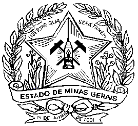 SECRETARIA DE ESTADO DE FAZENDA DE MINAS GERAISLAUDO DE AVALIAÇÃODEFICIÊNCIA FÍSICA E/OU DEFICIÊNCIA VISUALA que se refere a alínea “a” do item 28.5 da Parte 1 do Anexo X do Regulamento do ICMS (RICMS), aprovado pelo Decreto nº 48.589, de 22 de março de 2023.SERVIÇO MÉDICO / UNIDADE DE SAÚDESERVIÇO MÉDICO / UNIDADE DE SAÚDEDATA      /      /     IDENTIFICAÇÃO DO REQUERENTE E DADOS COMPLEMENTARESIDENTIFICAÇÃO DO REQUERENTE E DADOS COMPLEMENTARESIDENTIFICAÇÃO DO REQUERENTE E DADOS COMPLEMENTARESIDENTIFICAÇÃO DO REQUERENTE E DADOS COMPLEMENTARESNOMENOMENOMESEXO  MASCULINO      FEMININODATA DE NASCIMENTOIDENTIDADE NºÓRGÃO EMISSORCPFFILIAÇÃO 1FILIAÇÃO 1FILIAÇÃO 2FILIAÇÃO 2RESPONSÁVEL (REPRESENTANTE LEGAL)RESPONSÁVEL (REPRESENTANTE LEGAL)RESPONSÁVEL (REPRESENTANTE LEGAL)RESPONSÁVEL (REPRESENTANTE LEGAL)ENDEREÇOENDEREÇOENDEREÇOBAIRROMUNICÍPIOMUNICÍPIOUFCEPE-MAILE-MAILE-MAILTELEFONE(  )      ATESTAMOS PARA A FINALIDADE DE CONCESSÃO DO BENEFÍCIO PREVISTO NO ITEM 28 DA PARTE 1 DO ANEXO X DO REGULAMENTO DO ICMS, APROVADO PELO DECRETO Nº 48.589, DE 22 DE MARÇO DE 2023, E NO CONVÊNIO ICMS 38/12, QUE O REQUERENTE RETRO QUALIFICADO POSSUI A DEFICIÊNCIA ABAIXO ASSINALADA:TIPO DE DEFICIÊNCIA:TIPO DE DEFICIÊNCIA:TIPO DE DEFICIÊNCIA:TIPO DE DEFICIÊNCIA:TIPO DE DEFICIÊNCIA:TIPO DE DEFICIÊNCIA:CÓDIGO INTERNACIONAL DE DOENÇAS – CID-10 (Preencher com os códigos das patologias e das respectivas sequelas)CÓDIGO INTERNACIONAL DE DOENÇAS – CID-10 (Preencher com os códigos das patologias e das respectivas sequelas)CÓDIGO INTERNACIONAL DE DOENÇAS – CID-10 (Preencher com os códigos das patologias e das respectivas sequelas)CÓDIGO INTERNACIONAL DE DOENÇAS – CID-10 (Preencher com os códigos das patologias e das respectivas sequelas)CÓDIGO INTERNACIONAL DE DOENÇAS – CID-10 (Preencher com os códigos das patologias e das respectivas sequelas)CÓDIGO INTERNACIONAL DE DOENÇAS – CID-10 (Preencher com os códigos das patologias e das respectivas sequelas)CÓDIGO INTERNACIONAL DE DOENÇAS – CID-10 (Preencher com os códigos das patologias e das respectivas sequelas)CÓDIGO INTERNACIONAL DE DOENÇAS – CID-10 (Preencher com os códigos das patologias e das respectivas sequelas)CÓDIGO INTERNACIONAL DE DOENÇAS – CID-10 (Preencher com os códigos das patologias e das respectivas sequelas)CÓDIGO INTERNACIONAL DE DOENÇAS – CID-10 (Preencher com os códigos das patologias e das respectivas sequelas)CÓDIGO INTERNACIONAL DE DOENÇAS – CID-10 (Preencher com os códigos das patologias e das respectivas sequelas)CÓDIGO INTERNACIONAL DE DOENÇAS – CID-10 (Preencher com os códigos das patologias e das respectivas sequelas)CÓDIGO INTERNACIONAL DE DOENÇAS – CID-10 (Preencher com os códigos das patologias e das respectivas sequelas)CÓDIGO INTERNACIONAL DE DOENÇAS – CID-10 (Preencher com os códigos das patologias e das respectivas sequelas)CÓDIGO INTERNACIONAL DE DOENÇAS – CID-10 (Preencher com os códigos das patologias e das respectivas sequelas)DEFICIÊNCIA FÍSICA 	 SIM     NÃODEFICIÊNCIA FÍSICA 	 SIM     NÃODEFICIÊNCIA FÍSICA 	 SIM     NÃODEFICIÊNCIA FÍSICA 	 SIM     NÃODEFICIÊNCIA FÍSICA 	 SIM     NÃODEFICIÊNCIA FÍSICA 	 SIM     NÃOPATOLOGIAS:      PATOLOGIAS:      PATOLOGIAS:      PATOLOGIAS:      PATOLOGIAS:      PATOLOGIAS:      PATOLOGIAS:      PATOLOGIAS:      PATOLOGIAS:      PATOLOGIAS:      PATOLOGIAS:      PATOLOGIAS:      PATOLOGIAS:      PATOLOGIAS:      PATOLOGIAS:      DEFICIÊNCIA FÍSICA 	 SIM     NÃODEFICIÊNCIA FÍSICA 	 SIM     NÃODEFICIÊNCIA FÍSICA 	 SIM     NÃODEFICIÊNCIA FÍSICA 	 SIM     NÃODEFICIÊNCIA FÍSICA 	 SIM     NÃODEFICIÊNCIA FÍSICA 	 SIM     NÃOSEQUELAS:      SEQUELAS:      SEQUELAS:      SEQUELAS:      SEQUELAS:      SEQUELAS:      SEQUELAS:      SEQUELAS:      SEQUELAS:      SEQUELAS:      SEQUELAS:      SEQUELAS:      SEQUELAS:      SEQUELAS:      SEQUELAS:      DEFICIÊNCIA VISUAL 	 SIM     NÃODEFICIÊNCIA VISUAL 	 SIM     NÃODEFICIÊNCIA VISUAL 	 SIM     NÃODEFICIÊNCIA VISUAL 	 SIM     NÃODEFICIÊNCIA VISUAL 	 SIM     NÃODEFICIÊNCIA VISUAL 	 SIM     NÃOPATOLOGIAS:      PATOLOGIAS:      PATOLOGIAS:      PATOLOGIAS:      PATOLOGIAS:      PATOLOGIAS:      PATOLOGIAS:      PATOLOGIAS:      PATOLOGIAS:      PATOLOGIAS:      PATOLOGIAS:      PATOLOGIAS:      PATOLOGIAS:      PATOLOGIAS:      PATOLOGIAS:      DEFICIÊNCIA VISUAL 	 SIM     NÃODEFICIÊNCIA VISUAL 	 SIM     NÃODEFICIÊNCIA VISUAL 	 SIM     NÃODEFICIÊNCIA VISUAL 	 SIM     NÃODEFICIÊNCIA VISUAL 	 SIM     NÃODEFICIÊNCIA VISUAL 	 SIM     NÃOSEQUELAS:      SEQUELAS:      SEQUELAS:      SEQUELAS:      SEQUELAS:      SEQUELAS:      SEQUELAS:      SEQUELAS:      SEQUELAS:      SEQUELAS:      SEQUELAS:      SEQUELAS:      SEQUELAS:      SEQUELAS:      SEQUELAS:      O REQUERENTE APRESENTAO REQUERENTE APRESENTAO REQUERENTE APRESENTAO REQUERENTE APRESENTAO REQUERENTE APRESENTAO REQUERENTE APRESENTAO REQUERENTE APRESENTAO REQUERENTE APRESENTAO REQUERENTE APRESENTAO REQUERENTE APRESENTAO REQUERENTE APRESENTAO REQUERENTE APRESENTAO REQUERENTE APRESENTAO REQUERENTE APRESENTAO REQUERENTE APRESENTAO REQUERENTE APRESENTAO REQUERENTE APRESENTAO REQUERENTE APRESENTAO REQUERENTE APRESENTAO REQUERENTE APRESENTA1) DEFICIT FUNCIONAL EM MEMBRO         SUPERIOR ESQUERDO           SUPERIOR DIREITO                INFERIOR ESQUERDO                      INFERIOR DIREITO COM LIMITAÇÃO DOS MOVIMENTOS DE       .2) DECORRENTE DE      .1) DEFICIT FUNCIONAL EM MEMBRO         SUPERIOR ESQUERDO           SUPERIOR DIREITO                INFERIOR ESQUERDO                      INFERIOR DIREITO COM LIMITAÇÃO DOS MOVIMENTOS DE       .2) DECORRENTE DE      .1) DEFICIT FUNCIONAL EM MEMBRO         SUPERIOR ESQUERDO           SUPERIOR DIREITO                INFERIOR ESQUERDO                      INFERIOR DIREITO COM LIMITAÇÃO DOS MOVIMENTOS DE       .2) DECORRENTE DE      .1) DEFICIT FUNCIONAL EM MEMBRO         SUPERIOR ESQUERDO           SUPERIOR DIREITO                INFERIOR ESQUERDO                      INFERIOR DIREITO COM LIMITAÇÃO DOS MOVIMENTOS DE       .2) DECORRENTE DE      .1) DEFICIT FUNCIONAL EM MEMBRO         SUPERIOR ESQUERDO           SUPERIOR DIREITO                INFERIOR ESQUERDO                      INFERIOR DIREITO COM LIMITAÇÃO DOS MOVIMENTOS DE       .2) DECORRENTE DE      .1) DEFICIT FUNCIONAL EM MEMBRO         SUPERIOR ESQUERDO           SUPERIOR DIREITO                INFERIOR ESQUERDO                      INFERIOR DIREITO COM LIMITAÇÃO DOS MOVIMENTOS DE       .2) DECORRENTE DE      .1) DEFICIT FUNCIONAL EM MEMBRO         SUPERIOR ESQUERDO           SUPERIOR DIREITO                INFERIOR ESQUERDO                      INFERIOR DIREITO COM LIMITAÇÃO DOS MOVIMENTOS DE       .2) DECORRENTE DE      .1) DEFICIT FUNCIONAL EM MEMBRO         SUPERIOR ESQUERDO           SUPERIOR DIREITO                INFERIOR ESQUERDO                      INFERIOR DIREITO COM LIMITAÇÃO DOS MOVIMENTOS DE       .2) DECORRENTE DE      .1) DEFICIT FUNCIONAL EM MEMBRO         SUPERIOR ESQUERDO           SUPERIOR DIREITO                INFERIOR ESQUERDO                      INFERIOR DIREITO COM LIMITAÇÃO DOS MOVIMENTOS DE       .2) DECORRENTE DE      .1) DEFICIT FUNCIONAL EM MEMBRO         SUPERIOR ESQUERDO           SUPERIOR DIREITO                INFERIOR ESQUERDO                      INFERIOR DIREITO COM LIMITAÇÃO DOS MOVIMENTOS DE       .2) DECORRENTE DE      .1) DEFICIT FUNCIONAL EM MEMBRO         SUPERIOR ESQUERDO           SUPERIOR DIREITO                INFERIOR ESQUERDO                      INFERIOR DIREITO COM LIMITAÇÃO DOS MOVIMENTOS DE       .2) DECORRENTE DE      .1) DEFICIT FUNCIONAL EM MEMBRO         SUPERIOR ESQUERDO           SUPERIOR DIREITO                INFERIOR ESQUERDO                      INFERIOR DIREITO COM LIMITAÇÃO DOS MOVIMENTOS DE       .2) DECORRENTE DE      .1) DEFICIT FUNCIONAL EM MEMBRO         SUPERIOR ESQUERDO           SUPERIOR DIREITO                INFERIOR ESQUERDO                      INFERIOR DIREITO COM LIMITAÇÃO DOS MOVIMENTOS DE       .2) DECORRENTE DE      .1) DEFICIT FUNCIONAL EM MEMBRO         SUPERIOR ESQUERDO           SUPERIOR DIREITO                INFERIOR ESQUERDO                      INFERIOR DIREITO COM LIMITAÇÃO DOS MOVIMENTOS DE       .2) DECORRENTE DE      .1) DEFICIT FUNCIONAL EM MEMBRO         SUPERIOR ESQUERDO           SUPERIOR DIREITO                INFERIOR ESQUERDO                      INFERIOR DIREITO COM LIMITAÇÃO DOS MOVIMENTOS DE       .2) DECORRENTE DE      .1) DEFICIT FUNCIONAL EM MEMBRO         SUPERIOR ESQUERDO           SUPERIOR DIREITO                INFERIOR ESQUERDO                      INFERIOR DIREITO COM LIMITAÇÃO DOS MOVIMENTOS DE       .2) DECORRENTE DE      .1) DEFICIT FUNCIONAL EM MEMBRO         SUPERIOR ESQUERDO           SUPERIOR DIREITO                INFERIOR ESQUERDO                      INFERIOR DIREITO COM LIMITAÇÃO DOS MOVIMENTOS DE       .2) DECORRENTE DE      .1) DEFICIT FUNCIONAL EM MEMBRO         SUPERIOR ESQUERDO           SUPERIOR DIREITO                INFERIOR ESQUERDO                      INFERIOR DIREITO COM LIMITAÇÃO DOS MOVIMENTOS DE       .2) DECORRENTE DE      .1) DEFICIT FUNCIONAL EM MEMBRO         SUPERIOR ESQUERDO           SUPERIOR DIREITO                INFERIOR ESQUERDO                      INFERIOR DIREITO COM LIMITAÇÃO DOS MOVIMENTOS DE       .2) DECORRENTE DE      .1) DEFICIT FUNCIONAL EM MEMBRO         SUPERIOR ESQUERDO           SUPERIOR DIREITO                INFERIOR ESQUERDO                      INFERIOR DIREITO COM LIMITAÇÃO DOS MOVIMENTOS DE       .2) DECORRENTE DE      .DEFICIÊNCIA FÍSICADEFICIÊNCIA FÍSICADEFICIÊNCIA FÍSICADEFICIÊNCIA FÍSICADEFICIÊNCIA FÍSICADEFICIÊNCIA FÍSICADEFICIÊNCIA FÍSICADEFICIÊNCIA FÍSICADEFICIÊNCIA FÍSICADEFICIÊNCIA FÍSICADEFICIÊNCIA FÍSICADEFICIÊNCIA FÍSICADEFICIÊNCIA FÍSICADEFICIÊNCIA FÍSICADEFICIÊNCIA FÍSICADEFICIÊNCIA FÍSICADEFICIÊNCIA FÍSICADEFICIÊNCIA FÍSICADEFICIÊNCIA FÍSICADEFICIÊNCIA FÍSICADEFICIÊNCIA FÍSICA DEFICIÊNCIA DE GRAU LEVE DEFICIÊNCIA DE GRAU LEVE DEFICIÊNCIA DE GRAU LEVE DEFICIÊNCIA DE GRAU LEVE DEFICIÊNCIA DE GRAU LEVE DEFICIÊNCIA DE GRAU LEVE DEFICIÊNCIA DE GRAU LEVE DEFICIÊNCIA DE GRAU MODERADO DEFICIÊNCIA DE GRAU MODERADO DEFICIÊNCIA DE GRAU MODERADO DEFICIÊNCIA DE GRAU MODERADO DEFICIÊNCIA DE GRAU MODERADO DEFICIÊNCIA DE GRAU MODERADO DEFICIÊNCIA DE GRAU GRAVE DEFICIÊNCIA DE GRAU GRAVE DEFICIÊNCIA DE GRAU GRAVE DEFICIÊNCIA DE GRAU GRAVE DEFICIÊNCIA DE GRAU GRAVE DEFICIÊNCIA DE GRAU GRAVE DEFICIÊNCIA DE GRAU GRAVE DEFICIÊNCIA DE GRAU GRAVEAPRESENTA ALTERAÇÃO COMPLETA OU PARCIAL DO(S) SEGUINTE(S) SEGMENTO(S) DO CORPO HUMANO(ASSINALAR AO MENOS UM DOS SEGMENTOS ABAIXO)APRESENTA ALTERAÇÃO COMPLETA OU PARCIAL DO(S) SEGUINTE(S) SEGMENTO(S) DO CORPO HUMANO(ASSINALAR AO MENOS UM DOS SEGMENTOS ABAIXO)APRESENTA ALTERAÇÃO COMPLETA OU PARCIAL DO(S) SEGUINTE(S) SEGMENTO(S) DO CORPO HUMANO(ASSINALAR AO MENOS UM DOS SEGMENTOS ABAIXO)APRESENTA ALTERAÇÃO COMPLETA OU PARCIAL DO(S) SEGUINTE(S) SEGMENTO(S) DO CORPO HUMANO(ASSINALAR AO MENOS UM DOS SEGMENTOS ABAIXO)APRESENTA ALTERAÇÃO COMPLETA OU PARCIAL DO(S) SEGUINTE(S) SEGMENTO(S) DO CORPO HUMANO(ASSINALAR AO MENOS UM DOS SEGMENTOS ABAIXO)APRESENTA ALTERAÇÃO COMPLETA OU PARCIAL DO(S) SEGUINTE(S) SEGMENTO(S) DO CORPO HUMANO(ASSINALAR AO MENOS UM DOS SEGMENTOS ABAIXO)APRESENTA ALTERAÇÃO COMPLETA OU PARCIAL DO(S) SEGUINTE(S) SEGMENTO(S) DO CORPO HUMANO(ASSINALAR AO MENOS UM DOS SEGMENTOS ABAIXO)APRESENTA ALTERAÇÃO COMPLETA OU PARCIAL DO(S) SEGUINTE(S) SEGMENTO(S) DO CORPO HUMANO(ASSINALAR AO MENOS UM DOS SEGMENTOS ABAIXO)APRESENTA ALTERAÇÃO COMPLETA OU PARCIAL DO(S) SEGUINTE(S) SEGMENTO(S) DO CORPO HUMANO(ASSINALAR AO MENOS UM DOS SEGMENTOS ABAIXO)APRESENTA ALTERAÇÃO COMPLETA OU PARCIAL DO(S) SEGUINTE(S) SEGMENTO(S) DO CORPO HUMANO(ASSINALAR AO MENOS UM DOS SEGMENTOS ABAIXO)APRESENTA ALTERAÇÃO COMPLETA OU PARCIAL DO(S) SEGUINTE(S) SEGMENTO(S) DO CORPO HUMANO(ASSINALAR AO MENOS UM DOS SEGMENTOS ABAIXO)APRESENTA ALTERAÇÃO COMPLETA OU PARCIAL DO(S) SEGUINTE(S) SEGMENTO(S) DO CORPO HUMANO(ASSINALAR AO MENOS UM DOS SEGMENTOS ABAIXO)APRESENTA ALTERAÇÃO COMPLETA OU PARCIAL DO(S) SEGUINTE(S) SEGMENTO(S) DO CORPO HUMANO(ASSINALAR AO MENOS UM DOS SEGMENTOS ABAIXO)APRESENTA ALTERAÇÃO COMPLETA OU PARCIAL DO(S) SEGUINTE(S) SEGMENTO(S) DO CORPO HUMANO(ASSINALAR AO MENOS UM DOS SEGMENTOS ABAIXO)APRESENTA ALTERAÇÃO COMPLETA OU PARCIAL DO(S) SEGUINTE(S) SEGMENTO(S) DO CORPO HUMANO(ASSINALAR AO MENOS UM DOS SEGMENTOS ABAIXO)APRESENTA ALTERAÇÃO COMPLETA OU PARCIAL DO(S) SEGUINTE(S) SEGMENTO(S) DO CORPO HUMANO(ASSINALAR AO MENOS UM DOS SEGMENTOS ABAIXO)APRESENTA ALTERAÇÃO COMPLETA OU PARCIAL DO(S) SEGUINTE(S) SEGMENTO(S) DO CORPO HUMANO(ASSINALAR AO MENOS UM DOS SEGMENTOS ABAIXO)APRESENTA ALTERAÇÃO COMPLETA OU PARCIAL DO(S) SEGUINTE(S) SEGMENTO(S) DO CORPO HUMANO(ASSINALAR AO MENOS UM DOS SEGMENTOS ABAIXO)APRESENTA ALTERAÇÃO COMPLETA OU PARCIAL DO(S) SEGUINTE(S) SEGMENTO(S) DO CORPO HUMANO(ASSINALAR AO MENOS UM DOS SEGMENTOS ABAIXO)APRESENTA ALTERAÇÃO COMPLETA OU PARCIAL DO(S) SEGUINTE(S) SEGMENTO(S) DO CORPO HUMANO(ASSINALAR AO MENOS UM DOS SEGMENTOS ABAIXO)APRESENTA ALTERAÇÃO COMPLETA OU PARCIAL DO(S) SEGUINTE(S) SEGMENTO(S) DO CORPO HUMANO(ASSINALAR AO MENOS UM DOS SEGMENTOS ABAIXO)CABEÇACABEÇACABEÇAPESCOÇOPESCOÇOPESCOÇOPESCOÇOPESCOÇOTRONCOTRONCOMEMBROS INFERIORESMEMBROS INFERIORESMEMBROS INFERIORESMEMBROS INFERIORESMEMBROS INFERIORESMEMBROS SUPERIORESMEMBROS SUPERIORESMEMBROS SUPERIORESMEMBROS SUPERIORESMEMBROS SUPERIORESMEMBROS SUPERIORES SIM NÃO NÃO SIM SIM NÃO NÃO NÃO SIM NÃO SIM SIM SIM SIM NÃO SIM SIM SIM SIM NÃO NÃOO(S) CAMPO(S) ASSINALADO(S) ACIMA CONFIGURA(M) DEFICIÊNCIA FÍSICA, ASSIM ENTENDIDA COMO AQUELA QUE APRESENTA ALTERAÇÃO COMPLETA OU PARCIAL DE UM OU MAIS SEGMENTOS DO CORPO HUMANO, DE GRAU MODERADO OU GRAVE, E QUE CAUSAM O COMPROMETIMENTO PARCIAL OU TOTAL DAS FUNÇÕES DOS SEGMENTOS CORPÓREOS QUE ENVOLVAM A SEGURANÇA DA DIREÇÃO VEICULAR, O COMPROMETIMENTO DA FUNÇÃO FÍSICA E A INCAPACIDADE TOTAL OU PARCIAL PARA DIRIGIR, APRESENTANDO-SE SOB A FORMA DE:O(S) CAMPO(S) ASSINALADO(S) ACIMA CONFIGURA(M) DEFICIÊNCIA FÍSICA, ASSIM ENTENDIDA COMO AQUELA QUE APRESENTA ALTERAÇÃO COMPLETA OU PARCIAL DE UM OU MAIS SEGMENTOS DO CORPO HUMANO, DE GRAU MODERADO OU GRAVE, E QUE CAUSAM O COMPROMETIMENTO PARCIAL OU TOTAL DAS FUNÇÕES DOS SEGMENTOS CORPÓREOS QUE ENVOLVAM A SEGURANÇA DA DIREÇÃO VEICULAR, O COMPROMETIMENTO DA FUNÇÃO FÍSICA E A INCAPACIDADE TOTAL OU PARCIAL PARA DIRIGIR, APRESENTANDO-SE SOB A FORMA DE:O(S) CAMPO(S) ASSINALADO(S) ACIMA CONFIGURA(M) DEFICIÊNCIA FÍSICA, ASSIM ENTENDIDA COMO AQUELA QUE APRESENTA ALTERAÇÃO COMPLETA OU PARCIAL DE UM OU MAIS SEGMENTOS DO CORPO HUMANO, DE GRAU MODERADO OU GRAVE, E QUE CAUSAM O COMPROMETIMENTO PARCIAL OU TOTAL DAS FUNÇÕES DOS SEGMENTOS CORPÓREOS QUE ENVOLVAM A SEGURANÇA DA DIREÇÃO VEICULAR, O COMPROMETIMENTO DA FUNÇÃO FÍSICA E A INCAPACIDADE TOTAL OU PARCIAL PARA DIRIGIR, APRESENTANDO-SE SOB A FORMA DE:O(S) CAMPO(S) ASSINALADO(S) ACIMA CONFIGURA(M) DEFICIÊNCIA FÍSICA, ASSIM ENTENDIDA COMO AQUELA QUE APRESENTA ALTERAÇÃO COMPLETA OU PARCIAL DE UM OU MAIS SEGMENTOS DO CORPO HUMANO, DE GRAU MODERADO OU GRAVE, E QUE CAUSAM O COMPROMETIMENTO PARCIAL OU TOTAL DAS FUNÇÕES DOS SEGMENTOS CORPÓREOS QUE ENVOLVAM A SEGURANÇA DA DIREÇÃO VEICULAR, O COMPROMETIMENTO DA FUNÇÃO FÍSICA E A INCAPACIDADE TOTAL OU PARCIAL PARA DIRIGIR, APRESENTANDO-SE SOB A FORMA DE:O(S) CAMPO(S) ASSINALADO(S) ACIMA CONFIGURA(M) DEFICIÊNCIA FÍSICA, ASSIM ENTENDIDA COMO AQUELA QUE APRESENTA ALTERAÇÃO COMPLETA OU PARCIAL DE UM OU MAIS SEGMENTOS DO CORPO HUMANO, DE GRAU MODERADO OU GRAVE, E QUE CAUSAM O COMPROMETIMENTO PARCIAL OU TOTAL DAS FUNÇÕES DOS SEGMENTOS CORPÓREOS QUE ENVOLVAM A SEGURANÇA DA DIREÇÃO VEICULAR, O COMPROMETIMENTO DA FUNÇÃO FÍSICA E A INCAPACIDADE TOTAL OU PARCIAL PARA DIRIGIR, APRESENTANDO-SE SOB A FORMA DE:O(S) CAMPO(S) ASSINALADO(S) ACIMA CONFIGURA(M) DEFICIÊNCIA FÍSICA, ASSIM ENTENDIDA COMO AQUELA QUE APRESENTA ALTERAÇÃO COMPLETA OU PARCIAL DE UM OU MAIS SEGMENTOS DO CORPO HUMANO, DE GRAU MODERADO OU GRAVE, E QUE CAUSAM O COMPROMETIMENTO PARCIAL OU TOTAL DAS FUNÇÕES DOS SEGMENTOS CORPÓREOS QUE ENVOLVAM A SEGURANÇA DA DIREÇÃO VEICULAR, O COMPROMETIMENTO DA FUNÇÃO FÍSICA E A INCAPACIDADE TOTAL OU PARCIAL PARA DIRIGIR, APRESENTANDO-SE SOB A FORMA DE:O(S) CAMPO(S) ASSINALADO(S) ACIMA CONFIGURA(M) DEFICIÊNCIA FÍSICA, ASSIM ENTENDIDA COMO AQUELA QUE APRESENTA ALTERAÇÃO COMPLETA OU PARCIAL DE UM OU MAIS SEGMENTOS DO CORPO HUMANO, DE GRAU MODERADO OU GRAVE, E QUE CAUSAM O COMPROMETIMENTO PARCIAL OU TOTAL DAS FUNÇÕES DOS SEGMENTOS CORPÓREOS QUE ENVOLVAM A SEGURANÇA DA DIREÇÃO VEICULAR, O COMPROMETIMENTO DA FUNÇÃO FÍSICA E A INCAPACIDADE TOTAL OU PARCIAL PARA DIRIGIR, APRESENTANDO-SE SOB A FORMA DE:O(S) CAMPO(S) ASSINALADO(S) ACIMA CONFIGURA(M) DEFICIÊNCIA FÍSICA, ASSIM ENTENDIDA COMO AQUELA QUE APRESENTA ALTERAÇÃO COMPLETA OU PARCIAL DE UM OU MAIS SEGMENTOS DO CORPO HUMANO, DE GRAU MODERADO OU GRAVE, E QUE CAUSAM O COMPROMETIMENTO PARCIAL OU TOTAL DAS FUNÇÕES DOS SEGMENTOS CORPÓREOS QUE ENVOLVAM A SEGURANÇA DA DIREÇÃO VEICULAR, O COMPROMETIMENTO DA FUNÇÃO FÍSICA E A INCAPACIDADE TOTAL OU PARCIAL PARA DIRIGIR, APRESENTANDO-SE SOB A FORMA DE:O(S) CAMPO(S) ASSINALADO(S) ACIMA CONFIGURA(M) DEFICIÊNCIA FÍSICA, ASSIM ENTENDIDA COMO AQUELA QUE APRESENTA ALTERAÇÃO COMPLETA OU PARCIAL DE UM OU MAIS SEGMENTOS DO CORPO HUMANO, DE GRAU MODERADO OU GRAVE, E QUE CAUSAM O COMPROMETIMENTO PARCIAL OU TOTAL DAS FUNÇÕES DOS SEGMENTOS CORPÓREOS QUE ENVOLVAM A SEGURANÇA DA DIREÇÃO VEICULAR, O COMPROMETIMENTO DA FUNÇÃO FÍSICA E A INCAPACIDADE TOTAL OU PARCIAL PARA DIRIGIR, APRESENTANDO-SE SOB A FORMA DE:O(S) CAMPO(S) ASSINALADO(S) ACIMA CONFIGURA(M) DEFICIÊNCIA FÍSICA, ASSIM ENTENDIDA COMO AQUELA QUE APRESENTA ALTERAÇÃO COMPLETA OU PARCIAL DE UM OU MAIS SEGMENTOS DO CORPO HUMANO, DE GRAU MODERADO OU GRAVE, E QUE CAUSAM O COMPROMETIMENTO PARCIAL OU TOTAL DAS FUNÇÕES DOS SEGMENTOS CORPÓREOS QUE ENVOLVAM A SEGURANÇA DA DIREÇÃO VEICULAR, O COMPROMETIMENTO DA FUNÇÃO FÍSICA E A INCAPACIDADE TOTAL OU PARCIAL PARA DIRIGIR, APRESENTANDO-SE SOB A FORMA DE:O(S) CAMPO(S) ASSINALADO(S) ACIMA CONFIGURA(M) DEFICIÊNCIA FÍSICA, ASSIM ENTENDIDA COMO AQUELA QUE APRESENTA ALTERAÇÃO COMPLETA OU PARCIAL DE UM OU MAIS SEGMENTOS DO CORPO HUMANO, DE GRAU MODERADO OU GRAVE, E QUE CAUSAM O COMPROMETIMENTO PARCIAL OU TOTAL DAS FUNÇÕES DOS SEGMENTOS CORPÓREOS QUE ENVOLVAM A SEGURANÇA DA DIREÇÃO VEICULAR, O COMPROMETIMENTO DA FUNÇÃO FÍSICA E A INCAPACIDADE TOTAL OU PARCIAL PARA DIRIGIR, APRESENTANDO-SE SOB A FORMA DE:O(S) CAMPO(S) ASSINALADO(S) ACIMA CONFIGURA(M) DEFICIÊNCIA FÍSICA, ASSIM ENTENDIDA COMO AQUELA QUE APRESENTA ALTERAÇÃO COMPLETA OU PARCIAL DE UM OU MAIS SEGMENTOS DO CORPO HUMANO, DE GRAU MODERADO OU GRAVE, E QUE CAUSAM O COMPROMETIMENTO PARCIAL OU TOTAL DAS FUNÇÕES DOS SEGMENTOS CORPÓREOS QUE ENVOLVAM A SEGURANÇA DA DIREÇÃO VEICULAR, O COMPROMETIMENTO DA FUNÇÃO FÍSICA E A INCAPACIDADE TOTAL OU PARCIAL PARA DIRIGIR, APRESENTANDO-SE SOB A FORMA DE:O(S) CAMPO(S) ASSINALADO(S) ACIMA CONFIGURA(M) DEFICIÊNCIA FÍSICA, ASSIM ENTENDIDA COMO AQUELA QUE APRESENTA ALTERAÇÃO COMPLETA OU PARCIAL DE UM OU MAIS SEGMENTOS DO CORPO HUMANO, DE GRAU MODERADO OU GRAVE, E QUE CAUSAM O COMPROMETIMENTO PARCIAL OU TOTAL DAS FUNÇÕES DOS SEGMENTOS CORPÓREOS QUE ENVOLVAM A SEGURANÇA DA DIREÇÃO VEICULAR, O COMPROMETIMENTO DA FUNÇÃO FÍSICA E A INCAPACIDADE TOTAL OU PARCIAL PARA DIRIGIR, APRESENTANDO-SE SOB A FORMA DE:O(S) CAMPO(S) ASSINALADO(S) ACIMA CONFIGURA(M) DEFICIÊNCIA FÍSICA, ASSIM ENTENDIDA COMO AQUELA QUE APRESENTA ALTERAÇÃO COMPLETA OU PARCIAL DE UM OU MAIS SEGMENTOS DO CORPO HUMANO, DE GRAU MODERADO OU GRAVE, E QUE CAUSAM O COMPROMETIMENTO PARCIAL OU TOTAL DAS FUNÇÕES DOS SEGMENTOS CORPÓREOS QUE ENVOLVAM A SEGURANÇA DA DIREÇÃO VEICULAR, O COMPROMETIMENTO DA FUNÇÃO FÍSICA E A INCAPACIDADE TOTAL OU PARCIAL PARA DIRIGIR, APRESENTANDO-SE SOB A FORMA DE:O(S) CAMPO(S) ASSINALADO(S) ACIMA CONFIGURA(M) DEFICIÊNCIA FÍSICA, ASSIM ENTENDIDA COMO AQUELA QUE APRESENTA ALTERAÇÃO COMPLETA OU PARCIAL DE UM OU MAIS SEGMENTOS DO CORPO HUMANO, DE GRAU MODERADO OU GRAVE, E QUE CAUSAM O COMPROMETIMENTO PARCIAL OU TOTAL DAS FUNÇÕES DOS SEGMENTOS CORPÓREOS QUE ENVOLVAM A SEGURANÇA DA DIREÇÃO VEICULAR, O COMPROMETIMENTO DA FUNÇÃO FÍSICA E A INCAPACIDADE TOTAL OU PARCIAL PARA DIRIGIR, APRESENTANDO-SE SOB A FORMA DE:O(S) CAMPO(S) ASSINALADO(S) ACIMA CONFIGURA(M) DEFICIÊNCIA FÍSICA, ASSIM ENTENDIDA COMO AQUELA QUE APRESENTA ALTERAÇÃO COMPLETA OU PARCIAL DE UM OU MAIS SEGMENTOS DO CORPO HUMANO, DE GRAU MODERADO OU GRAVE, E QUE CAUSAM O COMPROMETIMENTO PARCIAL OU TOTAL DAS FUNÇÕES DOS SEGMENTOS CORPÓREOS QUE ENVOLVAM A SEGURANÇA DA DIREÇÃO VEICULAR, O COMPROMETIMENTO DA FUNÇÃO FÍSICA E A INCAPACIDADE TOTAL OU PARCIAL PARA DIRIGIR, APRESENTANDO-SE SOB A FORMA DE:O(S) CAMPO(S) ASSINALADO(S) ACIMA CONFIGURA(M) DEFICIÊNCIA FÍSICA, ASSIM ENTENDIDA COMO AQUELA QUE APRESENTA ALTERAÇÃO COMPLETA OU PARCIAL DE UM OU MAIS SEGMENTOS DO CORPO HUMANO, DE GRAU MODERADO OU GRAVE, E QUE CAUSAM O COMPROMETIMENTO PARCIAL OU TOTAL DAS FUNÇÕES DOS SEGMENTOS CORPÓREOS QUE ENVOLVAM A SEGURANÇA DA DIREÇÃO VEICULAR, O COMPROMETIMENTO DA FUNÇÃO FÍSICA E A INCAPACIDADE TOTAL OU PARCIAL PARA DIRIGIR, APRESENTANDO-SE SOB A FORMA DE:O(S) CAMPO(S) ASSINALADO(S) ACIMA CONFIGURA(M) DEFICIÊNCIA FÍSICA, ASSIM ENTENDIDA COMO AQUELA QUE APRESENTA ALTERAÇÃO COMPLETA OU PARCIAL DE UM OU MAIS SEGMENTOS DO CORPO HUMANO, DE GRAU MODERADO OU GRAVE, E QUE CAUSAM O COMPROMETIMENTO PARCIAL OU TOTAL DAS FUNÇÕES DOS SEGMENTOS CORPÓREOS QUE ENVOLVAM A SEGURANÇA DA DIREÇÃO VEICULAR, O COMPROMETIMENTO DA FUNÇÃO FÍSICA E A INCAPACIDADE TOTAL OU PARCIAL PARA DIRIGIR, APRESENTANDO-SE SOB A FORMA DE:O(S) CAMPO(S) ASSINALADO(S) ACIMA CONFIGURA(M) DEFICIÊNCIA FÍSICA, ASSIM ENTENDIDA COMO AQUELA QUE APRESENTA ALTERAÇÃO COMPLETA OU PARCIAL DE UM OU MAIS SEGMENTOS DO CORPO HUMANO, DE GRAU MODERADO OU GRAVE, E QUE CAUSAM O COMPROMETIMENTO PARCIAL OU TOTAL DAS FUNÇÕES DOS SEGMENTOS CORPÓREOS QUE ENVOLVAM A SEGURANÇA DA DIREÇÃO VEICULAR, O COMPROMETIMENTO DA FUNÇÃO FÍSICA E A INCAPACIDADE TOTAL OU PARCIAL PARA DIRIGIR, APRESENTANDO-SE SOB A FORMA DE:O(S) CAMPO(S) ASSINALADO(S) ACIMA CONFIGURA(M) DEFICIÊNCIA FÍSICA, ASSIM ENTENDIDA COMO AQUELA QUE APRESENTA ALTERAÇÃO COMPLETA OU PARCIAL DE UM OU MAIS SEGMENTOS DO CORPO HUMANO, DE GRAU MODERADO OU GRAVE, E QUE CAUSAM O COMPROMETIMENTO PARCIAL OU TOTAL DAS FUNÇÕES DOS SEGMENTOS CORPÓREOS QUE ENVOLVAM A SEGURANÇA DA DIREÇÃO VEICULAR, O COMPROMETIMENTO DA FUNÇÃO FÍSICA E A INCAPACIDADE TOTAL OU PARCIAL PARA DIRIGIR, APRESENTANDO-SE SOB A FORMA DE:O(S) CAMPO(S) ASSINALADO(S) ACIMA CONFIGURA(M) DEFICIÊNCIA FÍSICA, ASSIM ENTENDIDA COMO AQUELA QUE APRESENTA ALTERAÇÃO COMPLETA OU PARCIAL DE UM OU MAIS SEGMENTOS DO CORPO HUMANO, DE GRAU MODERADO OU GRAVE, E QUE CAUSAM O COMPROMETIMENTO PARCIAL OU TOTAL DAS FUNÇÕES DOS SEGMENTOS CORPÓREOS QUE ENVOLVAM A SEGURANÇA DA DIREÇÃO VEICULAR, O COMPROMETIMENTO DA FUNÇÃO FÍSICA E A INCAPACIDADE TOTAL OU PARCIAL PARA DIRIGIR, APRESENTANDO-SE SOB A FORMA DE:PARAPLEGIAPARAPLEGIA SIM           NÃO SIM           NÃO SIM           NÃO SIM           NÃO SIM           NÃONANISMONANISMO SIM           NÃO SIM           NÃO SIM           NÃOTRIPARESIATRIPARESIATRIPARESIATRIPARESIA SIM           NÃO SIM           NÃO SIM           NÃO SIM           NÃO SIM           NÃOPARAPARESIAPARAPARESIA SIM           NÃO SIM           NÃO SIM           NÃO SIM           NÃO SIM           NÃOTETRAPLEGIATETRAPLEGIA SIM           NÃO SIM           NÃO SIM           NÃOHEMIPLEGIAHEMIPLEGIAHEMIPLEGIAHEMIPLEGIA SIM           NÃO SIM           NÃO SIM           NÃO SIM           NÃO SIM           NÃOMONOPLEGIAMONOPLEGIA SIM           NÃO SIM           NÃO SIM           NÃO SIM           NÃO SIM           NÃOTETRAPARESIATETRAPARESIA SIM           NÃO SIM           NÃO SIM           NÃOHEMIPARESIAHEMIPARESIAHEMIPARESIAHEMIPARESIA SIM           NÃO SIM           NÃO SIM           NÃO SIM           NÃO SIM           NÃOMONOPARESIAMONOPARESIA SIM           NÃO SIM           NÃO SIM           NÃO SIM           NÃO SIM           NÃOTRIPLEGIATRIPLEGIA SIM           NÃO SIM           NÃO SIM           NÃOPARALISIA CEREBRALPARALISIA CEREBRALPARALISIA CEREBRALPARALISIA CEREBRAL SIM           NÃO SIM           NÃO SIM           NÃO SIM           NÃO SIM           NÃOAUSÊNCIA OU AMPUTAÇÃO DE MEMBROAUSÊNCIA OU AMPUTAÇÃO DE MEMBROAUSÊNCIA OU AMPUTAÇÃO DE MEMBROAUSÊNCIA OU AMPUTAÇÃO DE MEMBROAUSÊNCIA OU AMPUTAÇÃO DE MEMBROAUSÊNCIA OU AMPUTAÇÃO DE MEMBROAUSÊNCIA OU AMPUTAÇÃO DE MEMBROAUSÊNCIA OU AMPUTAÇÃO DE MEMBROAUSÊNCIA OU AMPUTAÇÃO DE MEMBROMEMBRO COM DEFORMIDADE CONGÊNITA OU ADQUIRIDAMEMBRO COM DEFORMIDADE CONGÊNITA OU ADQUIRIDAMEMBRO COM DEFORMIDADE CONGÊNITA OU ADQUIRIDAMEMBRO COM DEFORMIDADE CONGÊNITA OU ADQUIRIDAMEMBRO COM DEFORMIDADE CONGÊNITA OU ADQUIRIDAMEMBRO COM DEFORMIDADE CONGÊNITA OU ADQUIRIDAMEMBRO COM DEFORMIDADE CONGÊNITA OU ADQUIRIDAMEMBRO COM DEFORMIDADE CONGÊNITA OU ADQUIRIDAMEMBRO COM DEFORMIDADE CONGÊNITA OU ADQUIRIDAMEMBRO COM DEFORMIDADE CONGÊNITA OU ADQUIRIDAMEMBRO COM DEFORMIDADE CONGÊNITA OU ADQUIRIDAMEMBRO COM DEFORMIDADE CONGÊNITA OU ADQUIRIDA SIM NÃO TOTAL PARCIAL TOTAL PARCIALQUAL:      QUAL:      QUAL:      QUAL:      QUAL:      QUAL:       SIM NÃO SIM NÃOQUAL:      QUAL:      QUAL:      QUAL:      QUAL:      QUAL:      QUAL:      QUAL:      QUAL:      QUAL:      A(S) ALTERAÇÃO(ÕES) ACIMA DESCRITA(S) NÃO É (SÃO) DE ORIGEM ESTÉTICA E RESULTA(M) EM DIFICULDADE PARA O DESEMPENHO DAS FUNÇÕES DO MEMBRO DEFORMADO, REPRESENTANDO UMA PERDA OU ANORMALIDADE QUE GERA INCAPACIDADE PARA O DESEMPENHO DE ATIVIDADE, DENTRO DO PADRÃO CONSIDERADO NORMAL PARA O SER HUMANO, AINDA QUE DE FORMA PARCIAL?A(S) ALTERAÇÃO(ÕES) ACIMA DESCRITA(S) NÃO É (SÃO) DE ORIGEM ESTÉTICA E RESULTA(M) EM DIFICULDADE PARA O DESEMPENHO DAS FUNÇÕES DO MEMBRO DEFORMADO, REPRESENTANDO UMA PERDA OU ANORMALIDADE QUE GERA INCAPACIDADE PARA O DESEMPENHO DE ATIVIDADE, DENTRO DO PADRÃO CONSIDERADO NORMAL PARA O SER HUMANO, AINDA QUE DE FORMA PARCIAL?A(S) ALTERAÇÃO(ÕES) ACIMA DESCRITA(S) NÃO É (SÃO) DE ORIGEM ESTÉTICA E RESULTA(M) EM DIFICULDADE PARA O DESEMPENHO DAS FUNÇÕES DO MEMBRO DEFORMADO, REPRESENTANDO UMA PERDA OU ANORMALIDADE QUE GERA INCAPACIDADE PARA O DESEMPENHO DE ATIVIDADE, DENTRO DO PADRÃO CONSIDERADO NORMAL PARA O SER HUMANO, AINDA QUE DE FORMA PARCIAL?A(S) ALTERAÇÃO(ÕES) ACIMA DESCRITA(S) NÃO É (SÃO) DE ORIGEM ESTÉTICA E RESULTA(M) EM DIFICULDADE PARA O DESEMPENHO DAS FUNÇÕES DO MEMBRO DEFORMADO, REPRESENTANDO UMA PERDA OU ANORMALIDADE QUE GERA INCAPACIDADE PARA O DESEMPENHO DE ATIVIDADE, DENTRO DO PADRÃO CONSIDERADO NORMAL PARA O SER HUMANO, AINDA QUE DE FORMA PARCIAL?A(S) ALTERAÇÃO(ÕES) ACIMA DESCRITA(S) NÃO É (SÃO) DE ORIGEM ESTÉTICA E RESULTA(M) EM DIFICULDADE PARA O DESEMPENHO DAS FUNÇÕES DO MEMBRO DEFORMADO, REPRESENTANDO UMA PERDA OU ANORMALIDADE QUE GERA INCAPACIDADE PARA O DESEMPENHO DE ATIVIDADE, DENTRO DO PADRÃO CONSIDERADO NORMAL PARA O SER HUMANO, AINDA QUE DE FORMA PARCIAL?A(S) ALTERAÇÃO(ÕES) ACIMA DESCRITA(S) NÃO É (SÃO) DE ORIGEM ESTÉTICA E RESULTA(M) EM DIFICULDADE PARA O DESEMPENHO DAS FUNÇÕES DO MEMBRO DEFORMADO, REPRESENTANDO UMA PERDA OU ANORMALIDADE QUE GERA INCAPACIDADE PARA O DESEMPENHO DE ATIVIDADE, DENTRO DO PADRÃO CONSIDERADO NORMAL PARA O SER HUMANO, AINDA QUE DE FORMA PARCIAL?A(S) ALTERAÇÃO(ÕES) ACIMA DESCRITA(S) NÃO É (SÃO) DE ORIGEM ESTÉTICA E RESULTA(M) EM DIFICULDADE PARA O DESEMPENHO DAS FUNÇÕES DO MEMBRO DEFORMADO, REPRESENTANDO UMA PERDA OU ANORMALIDADE QUE GERA INCAPACIDADE PARA O DESEMPENHO DE ATIVIDADE, DENTRO DO PADRÃO CONSIDERADO NORMAL PARA O SER HUMANO, AINDA QUE DE FORMA PARCIAL?A(S) ALTERAÇÃO(ÕES) ACIMA DESCRITA(S) NÃO É (SÃO) DE ORIGEM ESTÉTICA E RESULTA(M) EM DIFICULDADE PARA O DESEMPENHO DAS FUNÇÕES DO MEMBRO DEFORMADO, REPRESENTANDO UMA PERDA OU ANORMALIDADE QUE GERA INCAPACIDADE PARA O DESEMPENHO DE ATIVIDADE, DENTRO DO PADRÃO CONSIDERADO NORMAL PARA O SER HUMANO, AINDA QUE DE FORMA PARCIAL?A(S) ALTERAÇÃO(ÕES) ACIMA DESCRITA(S) NÃO É (SÃO) DE ORIGEM ESTÉTICA E RESULTA(M) EM DIFICULDADE PARA O DESEMPENHO DAS FUNÇÕES DO MEMBRO DEFORMADO, REPRESENTANDO UMA PERDA OU ANORMALIDADE QUE GERA INCAPACIDADE PARA O DESEMPENHO DE ATIVIDADE, DENTRO DO PADRÃO CONSIDERADO NORMAL PARA O SER HUMANO, AINDA QUE DE FORMA PARCIAL?A(S) ALTERAÇÃO(ÕES) ACIMA DESCRITA(S) NÃO É (SÃO) DE ORIGEM ESTÉTICA E RESULTA(M) EM DIFICULDADE PARA O DESEMPENHO DAS FUNÇÕES DO MEMBRO DEFORMADO, REPRESENTANDO UMA PERDA OU ANORMALIDADE QUE GERA INCAPACIDADE PARA O DESEMPENHO DE ATIVIDADE, DENTRO DO PADRÃO CONSIDERADO NORMAL PARA O SER HUMANO, AINDA QUE DE FORMA PARCIAL?A(S) ALTERAÇÃO(ÕES) ACIMA DESCRITA(S) NÃO É (SÃO) DE ORIGEM ESTÉTICA E RESULTA(M) EM DIFICULDADE PARA O DESEMPENHO DAS FUNÇÕES DO MEMBRO DEFORMADO, REPRESENTANDO UMA PERDA OU ANORMALIDADE QUE GERA INCAPACIDADE PARA O DESEMPENHO DE ATIVIDADE, DENTRO DO PADRÃO CONSIDERADO NORMAL PARA O SER HUMANO, AINDA QUE DE FORMA PARCIAL?A(S) ALTERAÇÃO(ÕES) ACIMA DESCRITA(S) NÃO É (SÃO) DE ORIGEM ESTÉTICA E RESULTA(M) EM DIFICULDADE PARA O DESEMPENHO DAS FUNÇÕES DO MEMBRO DEFORMADO, REPRESENTANDO UMA PERDA OU ANORMALIDADE QUE GERA INCAPACIDADE PARA O DESEMPENHO DE ATIVIDADE, DENTRO DO PADRÃO CONSIDERADO NORMAL PARA O SER HUMANO, AINDA QUE DE FORMA PARCIAL?A(S) ALTERAÇÃO(ÕES) ACIMA DESCRITA(S) NÃO É (SÃO) DE ORIGEM ESTÉTICA E RESULTA(M) EM DIFICULDADE PARA O DESEMPENHO DAS FUNÇÕES DO MEMBRO DEFORMADO, REPRESENTANDO UMA PERDA OU ANORMALIDADE QUE GERA INCAPACIDADE PARA O DESEMPENHO DE ATIVIDADE, DENTRO DO PADRÃO CONSIDERADO NORMAL PARA O SER HUMANO, AINDA QUE DE FORMA PARCIAL?A(S) ALTERAÇÃO(ÕES) ACIMA DESCRITA(S) NÃO É (SÃO) DE ORIGEM ESTÉTICA E RESULTA(M) EM DIFICULDADE PARA O DESEMPENHO DAS FUNÇÕES DO MEMBRO DEFORMADO, REPRESENTANDO UMA PERDA OU ANORMALIDADE QUE GERA INCAPACIDADE PARA O DESEMPENHO DE ATIVIDADE, DENTRO DO PADRÃO CONSIDERADO NORMAL PARA O SER HUMANO, AINDA QUE DE FORMA PARCIAL?A(S) ALTERAÇÃO(ÕES) ACIMA DESCRITA(S) NÃO É (SÃO) DE ORIGEM ESTÉTICA E RESULTA(M) EM DIFICULDADE PARA O DESEMPENHO DAS FUNÇÕES DO MEMBRO DEFORMADO, REPRESENTANDO UMA PERDA OU ANORMALIDADE QUE GERA INCAPACIDADE PARA O DESEMPENHO DE ATIVIDADE, DENTRO DO PADRÃO CONSIDERADO NORMAL PARA O SER HUMANO, AINDA QUE DE FORMA PARCIAL?A(S) ALTERAÇÃO(ÕES) ACIMA DESCRITA(S) NÃO É (SÃO) DE ORIGEM ESTÉTICA E RESULTA(M) EM DIFICULDADE PARA O DESEMPENHO DAS FUNÇÕES DO MEMBRO DEFORMADO, REPRESENTANDO UMA PERDA OU ANORMALIDADE QUE GERA INCAPACIDADE PARA O DESEMPENHO DE ATIVIDADE, DENTRO DO PADRÃO CONSIDERADO NORMAL PARA O SER HUMANO, AINDA QUE DE FORMA PARCIAL?A(S) ALTERAÇÃO(ÕES) ACIMA DESCRITA(S) NÃO É (SÃO) DE ORIGEM ESTÉTICA E RESULTA(M) EM DIFICULDADE PARA O DESEMPENHO DAS FUNÇÕES DO MEMBRO DEFORMADO, REPRESENTANDO UMA PERDA OU ANORMALIDADE QUE GERA INCAPACIDADE PARA O DESEMPENHO DE ATIVIDADE, DENTRO DO PADRÃO CONSIDERADO NORMAL PARA O SER HUMANO, AINDA QUE DE FORMA PARCIAL?A(S) ALTERAÇÃO(ÕES) ACIMA DESCRITA(S) NÃO É (SÃO) DE ORIGEM ESTÉTICA E RESULTA(M) EM DIFICULDADE PARA O DESEMPENHO DAS FUNÇÕES DO MEMBRO DEFORMADO, REPRESENTANDO UMA PERDA OU ANORMALIDADE QUE GERA INCAPACIDADE PARA O DESEMPENHO DE ATIVIDADE, DENTRO DO PADRÃO CONSIDERADO NORMAL PARA O SER HUMANO, AINDA QUE DE FORMA PARCIAL? SIM SIM SIMA(S) ALTERAÇÃO(ÕES) ACIMA DESCRITA(S) NÃO É (SÃO) DE ORIGEM ESTÉTICA E RESULTA(M) EM DIFICULDADE PARA O DESEMPENHO DAS FUNÇÕES DO MEMBRO DEFORMADO, REPRESENTANDO UMA PERDA OU ANORMALIDADE QUE GERA INCAPACIDADE PARA O DESEMPENHO DE ATIVIDADE, DENTRO DO PADRÃO CONSIDERADO NORMAL PARA O SER HUMANO, AINDA QUE DE FORMA PARCIAL?A(S) ALTERAÇÃO(ÕES) ACIMA DESCRITA(S) NÃO É (SÃO) DE ORIGEM ESTÉTICA E RESULTA(M) EM DIFICULDADE PARA O DESEMPENHO DAS FUNÇÕES DO MEMBRO DEFORMADO, REPRESENTANDO UMA PERDA OU ANORMALIDADE QUE GERA INCAPACIDADE PARA O DESEMPENHO DE ATIVIDADE, DENTRO DO PADRÃO CONSIDERADO NORMAL PARA O SER HUMANO, AINDA QUE DE FORMA PARCIAL?A(S) ALTERAÇÃO(ÕES) ACIMA DESCRITA(S) NÃO É (SÃO) DE ORIGEM ESTÉTICA E RESULTA(M) EM DIFICULDADE PARA O DESEMPENHO DAS FUNÇÕES DO MEMBRO DEFORMADO, REPRESENTANDO UMA PERDA OU ANORMALIDADE QUE GERA INCAPACIDADE PARA O DESEMPENHO DE ATIVIDADE, DENTRO DO PADRÃO CONSIDERADO NORMAL PARA O SER HUMANO, AINDA QUE DE FORMA PARCIAL?A(S) ALTERAÇÃO(ÕES) ACIMA DESCRITA(S) NÃO É (SÃO) DE ORIGEM ESTÉTICA E RESULTA(M) EM DIFICULDADE PARA O DESEMPENHO DAS FUNÇÕES DO MEMBRO DEFORMADO, REPRESENTANDO UMA PERDA OU ANORMALIDADE QUE GERA INCAPACIDADE PARA O DESEMPENHO DE ATIVIDADE, DENTRO DO PADRÃO CONSIDERADO NORMAL PARA O SER HUMANO, AINDA QUE DE FORMA PARCIAL?A(S) ALTERAÇÃO(ÕES) ACIMA DESCRITA(S) NÃO É (SÃO) DE ORIGEM ESTÉTICA E RESULTA(M) EM DIFICULDADE PARA O DESEMPENHO DAS FUNÇÕES DO MEMBRO DEFORMADO, REPRESENTANDO UMA PERDA OU ANORMALIDADE QUE GERA INCAPACIDADE PARA O DESEMPENHO DE ATIVIDADE, DENTRO DO PADRÃO CONSIDERADO NORMAL PARA O SER HUMANO, AINDA QUE DE FORMA PARCIAL?A(S) ALTERAÇÃO(ÕES) ACIMA DESCRITA(S) NÃO É (SÃO) DE ORIGEM ESTÉTICA E RESULTA(M) EM DIFICULDADE PARA O DESEMPENHO DAS FUNÇÕES DO MEMBRO DEFORMADO, REPRESENTANDO UMA PERDA OU ANORMALIDADE QUE GERA INCAPACIDADE PARA O DESEMPENHO DE ATIVIDADE, DENTRO DO PADRÃO CONSIDERADO NORMAL PARA O SER HUMANO, AINDA QUE DE FORMA PARCIAL?A(S) ALTERAÇÃO(ÕES) ACIMA DESCRITA(S) NÃO É (SÃO) DE ORIGEM ESTÉTICA E RESULTA(M) EM DIFICULDADE PARA O DESEMPENHO DAS FUNÇÕES DO MEMBRO DEFORMADO, REPRESENTANDO UMA PERDA OU ANORMALIDADE QUE GERA INCAPACIDADE PARA O DESEMPENHO DE ATIVIDADE, DENTRO DO PADRÃO CONSIDERADO NORMAL PARA O SER HUMANO, AINDA QUE DE FORMA PARCIAL?A(S) ALTERAÇÃO(ÕES) ACIMA DESCRITA(S) NÃO É (SÃO) DE ORIGEM ESTÉTICA E RESULTA(M) EM DIFICULDADE PARA O DESEMPENHO DAS FUNÇÕES DO MEMBRO DEFORMADO, REPRESENTANDO UMA PERDA OU ANORMALIDADE QUE GERA INCAPACIDADE PARA O DESEMPENHO DE ATIVIDADE, DENTRO DO PADRÃO CONSIDERADO NORMAL PARA O SER HUMANO, AINDA QUE DE FORMA PARCIAL?A(S) ALTERAÇÃO(ÕES) ACIMA DESCRITA(S) NÃO É (SÃO) DE ORIGEM ESTÉTICA E RESULTA(M) EM DIFICULDADE PARA O DESEMPENHO DAS FUNÇÕES DO MEMBRO DEFORMADO, REPRESENTANDO UMA PERDA OU ANORMALIDADE QUE GERA INCAPACIDADE PARA O DESEMPENHO DE ATIVIDADE, DENTRO DO PADRÃO CONSIDERADO NORMAL PARA O SER HUMANO, AINDA QUE DE FORMA PARCIAL?A(S) ALTERAÇÃO(ÕES) ACIMA DESCRITA(S) NÃO É (SÃO) DE ORIGEM ESTÉTICA E RESULTA(M) EM DIFICULDADE PARA O DESEMPENHO DAS FUNÇÕES DO MEMBRO DEFORMADO, REPRESENTANDO UMA PERDA OU ANORMALIDADE QUE GERA INCAPACIDADE PARA O DESEMPENHO DE ATIVIDADE, DENTRO DO PADRÃO CONSIDERADO NORMAL PARA O SER HUMANO, AINDA QUE DE FORMA PARCIAL?A(S) ALTERAÇÃO(ÕES) ACIMA DESCRITA(S) NÃO É (SÃO) DE ORIGEM ESTÉTICA E RESULTA(M) EM DIFICULDADE PARA O DESEMPENHO DAS FUNÇÕES DO MEMBRO DEFORMADO, REPRESENTANDO UMA PERDA OU ANORMALIDADE QUE GERA INCAPACIDADE PARA O DESEMPENHO DE ATIVIDADE, DENTRO DO PADRÃO CONSIDERADO NORMAL PARA O SER HUMANO, AINDA QUE DE FORMA PARCIAL?A(S) ALTERAÇÃO(ÕES) ACIMA DESCRITA(S) NÃO É (SÃO) DE ORIGEM ESTÉTICA E RESULTA(M) EM DIFICULDADE PARA O DESEMPENHO DAS FUNÇÕES DO MEMBRO DEFORMADO, REPRESENTANDO UMA PERDA OU ANORMALIDADE QUE GERA INCAPACIDADE PARA O DESEMPENHO DE ATIVIDADE, DENTRO DO PADRÃO CONSIDERADO NORMAL PARA O SER HUMANO, AINDA QUE DE FORMA PARCIAL?A(S) ALTERAÇÃO(ÕES) ACIMA DESCRITA(S) NÃO É (SÃO) DE ORIGEM ESTÉTICA E RESULTA(M) EM DIFICULDADE PARA O DESEMPENHO DAS FUNÇÕES DO MEMBRO DEFORMADO, REPRESENTANDO UMA PERDA OU ANORMALIDADE QUE GERA INCAPACIDADE PARA O DESEMPENHO DE ATIVIDADE, DENTRO DO PADRÃO CONSIDERADO NORMAL PARA O SER HUMANO, AINDA QUE DE FORMA PARCIAL?A(S) ALTERAÇÃO(ÕES) ACIMA DESCRITA(S) NÃO É (SÃO) DE ORIGEM ESTÉTICA E RESULTA(M) EM DIFICULDADE PARA O DESEMPENHO DAS FUNÇÕES DO MEMBRO DEFORMADO, REPRESENTANDO UMA PERDA OU ANORMALIDADE QUE GERA INCAPACIDADE PARA O DESEMPENHO DE ATIVIDADE, DENTRO DO PADRÃO CONSIDERADO NORMAL PARA O SER HUMANO, AINDA QUE DE FORMA PARCIAL?A(S) ALTERAÇÃO(ÕES) ACIMA DESCRITA(S) NÃO É (SÃO) DE ORIGEM ESTÉTICA E RESULTA(M) EM DIFICULDADE PARA O DESEMPENHO DAS FUNÇÕES DO MEMBRO DEFORMADO, REPRESENTANDO UMA PERDA OU ANORMALIDADE QUE GERA INCAPACIDADE PARA O DESEMPENHO DE ATIVIDADE, DENTRO DO PADRÃO CONSIDERADO NORMAL PARA O SER HUMANO, AINDA QUE DE FORMA PARCIAL?A(S) ALTERAÇÃO(ÕES) ACIMA DESCRITA(S) NÃO É (SÃO) DE ORIGEM ESTÉTICA E RESULTA(M) EM DIFICULDADE PARA O DESEMPENHO DAS FUNÇÕES DO MEMBRO DEFORMADO, REPRESENTANDO UMA PERDA OU ANORMALIDADE QUE GERA INCAPACIDADE PARA O DESEMPENHO DE ATIVIDADE, DENTRO DO PADRÃO CONSIDERADO NORMAL PARA O SER HUMANO, AINDA QUE DE FORMA PARCIAL?A(S) ALTERAÇÃO(ÕES) ACIMA DESCRITA(S) NÃO É (SÃO) DE ORIGEM ESTÉTICA E RESULTA(M) EM DIFICULDADE PARA O DESEMPENHO DAS FUNÇÕES DO MEMBRO DEFORMADO, REPRESENTANDO UMA PERDA OU ANORMALIDADE QUE GERA INCAPACIDADE PARA O DESEMPENHO DE ATIVIDADE, DENTRO DO PADRÃO CONSIDERADO NORMAL PARA O SER HUMANO, AINDA QUE DE FORMA PARCIAL?A(S) ALTERAÇÃO(ÕES) ACIMA DESCRITA(S) NÃO É (SÃO) DE ORIGEM ESTÉTICA E RESULTA(M) EM DIFICULDADE PARA O DESEMPENHO DAS FUNÇÕES DO MEMBRO DEFORMADO, REPRESENTANDO UMA PERDA OU ANORMALIDADE QUE GERA INCAPACIDADE PARA O DESEMPENHO DE ATIVIDADE, DENTRO DO PADRÃO CONSIDERADO NORMAL PARA O SER HUMANO, AINDA QUE DE FORMA PARCIAL? NÃO NÃO NÃODEFICIÊNCIA VISUALDEFICIÊNCIA VISUALDEFICIÊNCIA VISUALDEFICIÊNCIA VISUALDEFICIÊNCIA VISUALDEFICIÊNCIA VISUALDEFICIÊNCIA VISUALDEFICIÊNCIA VISUALDEFICIÊNCIA VISUALDEFICIÊNCIA VISUALDEFICIÊNCIA VISUALDEFICIÊNCIA VISUALDEFICIÊNCIA VISUALDEFICIÊNCIA VISUALDEFICIÊNCIA VISUALDEFICIÊNCIA VISUALDEFICIÊNCIA VISUALDEFICIÊNCIA VISUALDEFICIÊNCIA VISUALDEFICIÊNCIA VISUALDEFICIÊNCIA VISUALDEFICIÊNCIA VISUAL: ACUIDADE VISUAL IGUAL OU MENOR QUE 20/200 NO MELHOR OLHO, DEPOIS DA MELHOR CORREÇÃO, OU CAMPO VISUAL INFERIOR A 20º (TABELA DE SNELLEN), OU OCORRÊNCIA SIMULTÂNEA DE AMBAS AS SITUAÇÕES (ART. 1º, § 2º, DA LEI Nº 8.989, DE 24 DE FEVEREIRO DE 1995, INCLUÍDO PELA LEI Nº 10.690, DE 16 DE JUNHO DE 2003).DEFICIÊNCIA VISUAL: ACUIDADE VISUAL IGUAL OU MENOR QUE 20/200 NO MELHOR OLHO, DEPOIS DA MELHOR CORREÇÃO, OU CAMPO VISUAL INFERIOR A 20º (TABELA DE SNELLEN), OU OCORRÊNCIA SIMULTÂNEA DE AMBAS AS SITUAÇÕES (ART. 1º, § 2º, DA LEI Nº 8.989, DE 24 DE FEVEREIRO DE 1995, INCLUÍDO PELA LEI Nº 10.690, DE 16 DE JUNHO DE 2003).DEFICIÊNCIA VISUAL: ACUIDADE VISUAL IGUAL OU MENOR QUE 20/200 NO MELHOR OLHO, DEPOIS DA MELHOR CORREÇÃO, OU CAMPO VISUAL INFERIOR A 20º (TABELA DE SNELLEN), OU OCORRÊNCIA SIMULTÂNEA DE AMBAS AS SITUAÇÕES (ART. 1º, § 2º, DA LEI Nº 8.989, DE 24 DE FEVEREIRO DE 1995, INCLUÍDO PELA LEI Nº 10.690, DE 16 DE JUNHO DE 2003).DEFICIÊNCIA VISUAL: ACUIDADE VISUAL IGUAL OU MENOR QUE 20/200 NO MELHOR OLHO, DEPOIS DA MELHOR CORREÇÃO, OU CAMPO VISUAL INFERIOR A 20º (TABELA DE SNELLEN), OU OCORRÊNCIA SIMULTÂNEA DE AMBAS AS SITUAÇÕES (ART. 1º, § 2º, DA LEI Nº 8.989, DE 24 DE FEVEREIRO DE 1995, INCLUÍDO PELA LEI Nº 10.690, DE 16 DE JUNHO DE 2003).DEFICIÊNCIA VISUAL: ACUIDADE VISUAL IGUAL OU MENOR QUE 20/200 NO MELHOR OLHO, DEPOIS DA MELHOR CORREÇÃO, OU CAMPO VISUAL INFERIOR A 20º (TABELA DE SNELLEN), OU OCORRÊNCIA SIMULTÂNEA DE AMBAS AS SITUAÇÕES (ART. 1º, § 2º, DA LEI Nº 8.989, DE 24 DE FEVEREIRO DE 1995, INCLUÍDO PELA LEI Nº 10.690, DE 16 DE JUNHO DE 2003).DEFICIÊNCIA VISUAL: ACUIDADE VISUAL IGUAL OU MENOR QUE 20/200 NO MELHOR OLHO, DEPOIS DA MELHOR CORREÇÃO, OU CAMPO VISUAL INFERIOR A 20º (TABELA DE SNELLEN), OU OCORRÊNCIA SIMULTÂNEA DE AMBAS AS SITUAÇÕES (ART. 1º, § 2º, DA LEI Nº 8.989, DE 24 DE FEVEREIRO DE 1995, INCLUÍDO PELA LEI Nº 10.690, DE 16 DE JUNHO DE 2003).DEFICIÊNCIA VISUAL: ACUIDADE VISUAL IGUAL OU MENOR QUE 20/200 NO MELHOR OLHO, DEPOIS DA MELHOR CORREÇÃO, OU CAMPO VISUAL INFERIOR A 20º (TABELA DE SNELLEN), OU OCORRÊNCIA SIMULTÂNEA DE AMBAS AS SITUAÇÕES (ART. 1º, § 2º, DA LEI Nº 8.989, DE 24 DE FEVEREIRO DE 1995, INCLUÍDO PELA LEI Nº 10.690, DE 16 DE JUNHO DE 2003).DEFICIÊNCIA VISUAL: ACUIDADE VISUAL IGUAL OU MENOR QUE 20/200 NO MELHOR OLHO, DEPOIS DA MELHOR CORREÇÃO, OU CAMPO VISUAL INFERIOR A 20º (TABELA DE SNELLEN), OU OCORRÊNCIA SIMULTÂNEA DE AMBAS AS SITUAÇÕES (ART. 1º, § 2º, DA LEI Nº 8.989, DE 24 DE FEVEREIRO DE 1995, INCLUÍDO PELA LEI Nº 10.690, DE 16 DE JUNHO DE 2003).DEFICIÊNCIA VISUAL: ACUIDADE VISUAL IGUAL OU MENOR QUE 20/200 NO MELHOR OLHO, DEPOIS DA MELHOR CORREÇÃO, OU CAMPO VISUAL INFERIOR A 20º (TABELA DE SNELLEN), OU OCORRÊNCIA SIMULTÂNEA DE AMBAS AS SITUAÇÕES (ART. 1º, § 2º, DA LEI Nº 8.989, DE 24 DE FEVEREIRO DE 1995, INCLUÍDO PELA LEI Nº 10.690, DE 16 DE JUNHO DE 2003).DEFICIÊNCIA VISUAL: ACUIDADE VISUAL IGUAL OU MENOR QUE 20/200 NO MELHOR OLHO, DEPOIS DA MELHOR CORREÇÃO, OU CAMPO VISUAL INFERIOR A 20º (TABELA DE SNELLEN), OU OCORRÊNCIA SIMULTÂNEA DE AMBAS AS SITUAÇÕES (ART. 1º, § 2º, DA LEI Nº 8.989, DE 24 DE FEVEREIRO DE 1995, INCLUÍDO PELA LEI Nº 10.690, DE 16 DE JUNHO DE 2003).DEFICIÊNCIA VISUAL: ACUIDADE VISUAL IGUAL OU MENOR QUE 20/200 NO MELHOR OLHO, DEPOIS DA MELHOR CORREÇÃO, OU CAMPO VISUAL INFERIOR A 20º (TABELA DE SNELLEN), OU OCORRÊNCIA SIMULTÂNEA DE AMBAS AS SITUAÇÕES (ART. 1º, § 2º, DA LEI Nº 8.989, DE 24 DE FEVEREIRO DE 1995, INCLUÍDO PELA LEI Nº 10.690, DE 16 DE JUNHO DE 2003).DEFICIÊNCIA VISUAL: ACUIDADE VISUAL IGUAL OU MENOR QUE 20/200 NO MELHOR OLHO, DEPOIS DA MELHOR CORREÇÃO, OU CAMPO VISUAL INFERIOR A 20º (TABELA DE SNELLEN), OU OCORRÊNCIA SIMULTÂNEA DE AMBAS AS SITUAÇÕES (ART. 1º, § 2º, DA LEI Nº 8.989, DE 24 DE FEVEREIRO DE 1995, INCLUÍDO PELA LEI Nº 10.690, DE 16 DE JUNHO DE 2003).DEFICIÊNCIA VISUAL: ACUIDADE VISUAL IGUAL OU MENOR QUE 20/200 NO MELHOR OLHO, DEPOIS DA MELHOR CORREÇÃO, OU CAMPO VISUAL INFERIOR A 20º (TABELA DE SNELLEN), OU OCORRÊNCIA SIMULTÂNEA DE AMBAS AS SITUAÇÕES (ART. 1º, § 2º, DA LEI Nº 8.989, DE 24 DE FEVEREIRO DE 1995, INCLUÍDO PELA LEI Nº 10.690, DE 16 DE JUNHO DE 2003).DEFICIÊNCIA VISUAL: ACUIDADE VISUAL IGUAL OU MENOR QUE 20/200 NO MELHOR OLHO, DEPOIS DA MELHOR CORREÇÃO, OU CAMPO VISUAL INFERIOR A 20º (TABELA DE SNELLEN), OU OCORRÊNCIA SIMULTÂNEA DE AMBAS AS SITUAÇÕES (ART. 1º, § 2º, DA LEI Nº 8.989, DE 24 DE FEVEREIRO DE 1995, INCLUÍDO PELA LEI Nº 10.690, DE 16 DE JUNHO DE 2003).DEFICIÊNCIA VISUAL: ACUIDADE VISUAL IGUAL OU MENOR QUE 20/200 NO MELHOR OLHO, DEPOIS DA MELHOR CORREÇÃO, OU CAMPO VISUAL INFERIOR A 20º (TABELA DE SNELLEN), OU OCORRÊNCIA SIMULTÂNEA DE AMBAS AS SITUAÇÕES (ART. 1º, § 2º, DA LEI Nº 8.989, DE 24 DE FEVEREIRO DE 1995, INCLUÍDO PELA LEI Nº 10.690, DE 16 DE JUNHO DE 2003).DEFICIÊNCIA VISUAL: ACUIDADE VISUAL IGUAL OU MENOR QUE 20/200 NO MELHOR OLHO, DEPOIS DA MELHOR CORREÇÃO, OU CAMPO VISUAL INFERIOR A 20º (TABELA DE SNELLEN), OU OCORRÊNCIA SIMULTÂNEA DE AMBAS AS SITUAÇÕES (ART. 1º, § 2º, DA LEI Nº 8.989, DE 24 DE FEVEREIRO DE 1995, INCLUÍDO PELA LEI Nº 10.690, DE 16 DE JUNHO DE 2003).DEFICIÊNCIA VISUAL: ACUIDADE VISUAL IGUAL OU MENOR QUE 20/200 NO MELHOR OLHO, DEPOIS DA MELHOR CORREÇÃO, OU CAMPO VISUAL INFERIOR A 20º (TABELA DE SNELLEN), OU OCORRÊNCIA SIMULTÂNEA DE AMBAS AS SITUAÇÕES (ART. 1º, § 2º, DA LEI Nº 8.989, DE 24 DE FEVEREIRO DE 1995, INCLUÍDO PELA LEI Nº 10.690, DE 16 DE JUNHO DE 2003).DEFICIÊNCIA VISUAL: ACUIDADE VISUAL IGUAL OU MENOR QUE 20/200 NO MELHOR OLHO, DEPOIS DA MELHOR CORREÇÃO, OU CAMPO VISUAL INFERIOR A 20º (TABELA DE SNELLEN), OU OCORRÊNCIA SIMULTÂNEA DE AMBAS AS SITUAÇÕES (ART. 1º, § 2º, DA LEI Nº 8.989, DE 24 DE FEVEREIRO DE 1995, INCLUÍDO PELA LEI Nº 10.690, DE 16 DE JUNHO DE 2003).DEFICIÊNCIA VISUAL: ACUIDADE VISUAL IGUAL OU MENOR QUE 20/200 NO MELHOR OLHO, DEPOIS DA MELHOR CORREÇÃO, OU CAMPO VISUAL INFERIOR A 20º (TABELA DE SNELLEN), OU OCORRÊNCIA SIMULTÂNEA DE AMBAS AS SITUAÇÕES (ART. 1º, § 2º, DA LEI Nº 8.989, DE 24 DE FEVEREIRO DE 1995, INCLUÍDO PELA LEI Nº 10.690, DE 16 DE JUNHO DE 2003).DEFICIÊNCIA VISUAL: ACUIDADE VISUAL IGUAL OU MENOR QUE 20/200 NO MELHOR OLHO, DEPOIS DA MELHOR CORREÇÃO, OU CAMPO VISUAL INFERIOR A 20º (TABELA DE SNELLEN), OU OCORRÊNCIA SIMULTÂNEA DE AMBAS AS SITUAÇÕES (ART. 1º, § 2º, DA LEI Nº 8.989, DE 24 DE FEVEREIRO DE 1995, INCLUÍDO PELA LEI Nº 10.690, DE 16 DE JUNHO DE 2003).DEFICIÊNCIA VISUAL: ACUIDADE VISUAL IGUAL OU MENOR QUE 20/200 NO MELHOR OLHO, DEPOIS DA MELHOR CORREÇÃO, OU CAMPO VISUAL INFERIOR A 20º (TABELA DE SNELLEN), OU OCORRÊNCIA SIMULTÂNEA DE AMBAS AS SITUAÇÕES (ART. 1º, § 2º, DA LEI Nº 8.989, DE 24 DE FEVEREIRO DE 1995, INCLUÍDO PELA LEI Nº 10.690, DE 16 DE JUNHO DE 2003).ENQUADRADA NA(S) SEGUINTE(S) CONDIÇÃO(ÕES)ENQUADRADA NA(S) SEGUINTE(S) CONDIÇÃO(ÕES)ENQUADRADA NA(S) SEGUINTE(S) CONDIÇÃO(ÕES)ENQUADRADA NA(S) SEGUINTE(S) CONDIÇÃO(ÕES)ACUIDADE VISUAL IGUAL OU MENOR QUE 20/200 NO MELHOR OLHO, APÓS A MELHOR CORREÇÃOACUIDADE VISUAL IGUAL OU MENOR QUE 20/200 NO MELHOR OLHO, APÓS A MELHOR CORREÇÃOACUIDADE VISUAL IGUAL OU MENOR QUE 20/200 NO MELHOR OLHO, APÓS A MELHOR CORREÇÃOACUIDADE VISUAL IGUAL OU MENOR QUE 20/200 NO MELHOR OLHO, APÓS A MELHOR CORREÇÃOACUIDADE VISUAL IGUAL OU MENOR QUE 20/200 NO MELHOR OLHO, APÓS A MELHOR CORREÇÃOACUIDADE VISUAL IGUAL OU MENOR QUE 20/200 NO MELHOR OLHO, APÓS A MELHOR CORREÇÃOACUIDADE VISUAL IGUAL OU MENOR QUE 20/200 NO MELHOR OLHO, APÓS A MELHOR CORREÇÃOACUIDADE VISUAL IGUAL OU MENOR QUE 20/200 NO MELHOR OLHO, APÓS A MELHOR CORREÇÃOACUIDADE VISUAL IGUAL OU MENOR QUE 20/200 NO MELHOR OLHO, APÓS A MELHOR CORREÇÃOACUIDADE VISUAL IGUAL OU MENOR QUE 20/200 NO MELHOR OLHO, APÓS A MELHOR CORREÇÃOACUIDADE VISUAL IGUAL OU MENOR QUE 20/200 NO MELHOR OLHO, APÓS A MELHOR CORREÇÃOACUIDADE VISUAL IGUAL OU MENOR QUE 20/200 NO MELHOR OLHO, APÓS A MELHOR CORREÇÃOACUIDADE VISUAL IGUAL OU MENOR QUE 20/200 NO MELHOR OLHO, APÓS A MELHOR CORREÇÃO SIM           NÃO SIM           NÃO SIM           NÃO SIM           NÃOENQUADRADA NA(S) SEGUINTE(S) CONDIÇÃO(ÕES)ENQUADRADA NA(S) SEGUINTE(S) CONDIÇÃO(ÕES)ENQUADRADA NA(S) SEGUINTE(S) CONDIÇÃO(ÕES)ENQUADRADA NA(S) SEGUINTE(S) CONDIÇÃO(ÕES)CAMPO VISUAL INFERIOR A 20º (TABELA DE SNELLEN)CAMPO VISUAL INFERIOR A 20º (TABELA DE SNELLEN)CAMPO VISUAL INFERIOR A 20º (TABELA DE SNELLEN)CAMPO VISUAL INFERIOR A 20º (TABELA DE SNELLEN)CAMPO VISUAL INFERIOR A 20º (TABELA DE SNELLEN)CAMPO VISUAL INFERIOR A 20º (TABELA DE SNELLEN)CAMPO VISUAL INFERIOR A 20º (TABELA DE SNELLEN)CAMPO VISUAL INFERIOR A 20º (TABELA DE SNELLEN)CAMPO VISUAL INFERIOR A 20º (TABELA DE SNELLEN)CAMPO VISUAL INFERIOR A 20º (TABELA DE SNELLEN)CAMPO VISUAL INFERIOR A 20º (TABELA DE SNELLEN)CAMPO VISUAL INFERIOR A 20º (TABELA DE SNELLEN)CAMPO VISUAL INFERIOR A 20º (TABELA DE SNELLEN) SIM           NÃO SIM           NÃO SIM           NÃO SIM           NÃOASSINATURA DO(A) MÉDICO(A) COM CARIMBO DO CRMASSINATURA DO(A) MÉDICO(A) COM CARIMBO DO CRMASSINATURA DO(A) MÉDICO(A) COM CARIMBO DO CRMASSINATURA DO(A) MÉDICO(A) COM CARIMBO DO CRMASSINATURA DO(A) MÉDICO(A) COM CARIMBO DO CRMASSINATURA DO(A) MÉDICO(A) COM CARIMBO DO CRMASSINATURA DO(A) MÉDICO(A) COM CARIMBO DO CRMASSINATURA DO(A) MÉDICO(A) COM CARIMBO DO CRMASSINATURA DO(A) MÉDICO(A) COM CARIMBO DO CRMASSINATURA DO(A) MÉDICO(A) COM CARIMBO DO CRMASSINATURA DO(A) MÉDICO(A) COM CARIMBO DO CRMASSINATURA DO(A) MÉDICO(A) COM CARIMBO DO CRMASSINATURA DO(A) MÉDICO(A) COM CARIMBO DO CRMASSINATURA DO(A) MÉDICO(A) COM CARIMBO DO CRMASSINATURA DO(A) MÉDICO(A) COM CARIMBO DO CRMASSINATURA DO(A) MÉDICO(A) COM CARIMBO DO CRMASSINATURA DO(A) MÉDICO(A) COM CARIMBO DO CRMASSINATURA DO(A) MÉDICO(A) COM CARIMBO DO CRMASSINATURA DO(A) MÉDICO(A) COM CARIMBO DO CRMASSINATURA DO(A) MÉDICO(A) COM CARIMBO DO CRMASSINATURA DO(A) MÉDICO(A) COM CARIMBO DO CRMIDENTIFICAÇÃO DO REQUERENTEIDENTIFICAÇÃO DO REQUERENTEDIANTE DA AVALIAÇÃO ATUAL A(S) ALTERAÇÃO(ÕES) DESCRITA(S) É(SÃO)?DIANTE DA AVALIAÇÃO ATUAL A(S) ALTERAÇÃO(ÕES) DESCRITA(S) É(SÃO)?1. CONSIDERADA(S) DEFICIÊNCIA PERMANENTE, A QUE OCORREU OU SE ESTABILIZOU DURANTE UM PERÍODO DE TEMPO SUFICIENTE PARA NÃO PERMITIR RECUPERAÇÃO OU TER PROBABILIDADE DE QUE SE ALTERE, APESAR DE NOVOS TRATAMENTOS.  SIM1. CONSIDERADA(S) DEFICIÊNCIA PERMANENTE, A QUE OCORREU OU SE ESTABILIZOU DURANTE UM PERÍODO DE TEMPO SUFICIENTE PARA NÃO PERMITIR RECUPERAÇÃO OU TER PROBABILIDADE DE QUE SE ALTERE, APESAR DE NOVOS TRATAMENTOS.  NÃO2. ENSEJADORA(S) DE INCAPACIDADE, ASSIM ENTENDIDA COMO UMA REDUÇÃO EFETIVA E ACENTUADA DA CAPACIDADE DE INTEGRAÇÃO SOCIAL, COM NECESSIDADE DE EQUIPAMENTOS, ADAPTAÇÕES, MEIOS OU RECURSOS ESPECIAIS PARA QUE A PESSOA COM DEFICIÊNCIA POSSA RECEBER OU TRANSMITIR INFORMAÇÕES NECESSÁRIAS AO SEU BEM-ESTAR E AO DESEMPENHO DE FUNÇÃO OU ATIVIDADE A SER EXERCIDA.   SIM SIM2. ENSEJADORA(S) DE INCAPACIDADE, ASSIM ENTENDIDA COMO UMA REDUÇÃO EFETIVA E ACENTUADA DA CAPACIDADE DE INTEGRAÇÃO SOCIAL, COM NECESSIDADE DE EQUIPAMENTOS, ADAPTAÇÕES, MEIOS OU RECURSOS ESPECIAIS PARA QUE A PESSOA COM DEFICIÊNCIA POSSA RECEBER OU TRANSMITIR INFORMAÇÕES NECESSÁRIAS AO SEU BEM-ESTAR E AO DESEMPENHO DE FUNÇÃO OU ATIVIDADE A SER EXERCIDA.   NÃO NÃOIMPORTANTE: PARA FINS DE CONCESSÃO DO BENEFÍCIO DE QUE TRATA O ITEM 28 DA PARTE 1 DO ANEXO X DO RICMS A DEFICIÊNCIA DEVERÁ ATENDER CUMULATIVAMENTE AOS CRITÉRIOS DE DEFICIÊNCIA, DEFICIÊNCIA PERMANENTE E INCAPACIDADE MANIFESTANDO-SE SOB UMA DAS FORMAS DE DEFICIÊNCIA FÍSICA OU VISUAL.IMPORTANTE: PARA FINS DE CONCESSÃO DO BENEFÍCIO DE QUE TRATA O ITEM 28 DA PARTE 1 DO ANEXO X DO RICMS A DEFICIÊNCIA DEVERÁ ATENDER CUMULATIVAMENTE AOS CRITÉRIOS DE DEFICIÊNCIA, DEFICIÊNCIA PERMANENTE E INCAPACIDADE MANIFESTANDO-SE SOB UMA DAS FORMAS DE DEFICIÊNCIA FÍSICA OU VISUAL.IMPORTANTE: PARA FINS DE CONCESSÃO DO BENEFÍCIO DE QUE TRATA O ITEM 28 DA PARTE 1 DO ANEXO X DO RICMS A DEFICIÊNCIA DEVERÁ ATENDER CUMULATIVAMENTE AOS CRITÉRIOS DE DEFICIÊNCIA, DEFICIÊNCIA PERMANENTE E INCAPACIDADE MANIFESTANDO-SE SOB UMA DAS FORMAS DE DEFICIÊNCIA FÍSICA OU VISUAL.EXAMES E LAUDOS APRESENTADOS E VERIFICADOS(ASSINALAR ABAIXO OS EXAMES E LAUDOS APREENTADOS, ANALISADOS E CERTIFICADOS)EXAMES E LAUDOS APRESENTADOS E VERIFICADOS(ASSINALAR ABAIXO OS EXAMES E LAUDOS APREENTADOS, ANALISADOS E CERTIFICADOS)EXAMES E LAUDOS APRESENTADOS E VERIFICADOS(ASSINALAR ABAIXO OS EXAMES E LAUDOS APREENTADOS, ANALISADOS E CERTIFICADOS)EXAMES E LAUDOS APRESENTADOS E VERIFICADOS(ASSINALAR ABAIXO OS EXAMES E LAUDOS APREENTADOS, ANALISADOS E CERTIFICADOS)EXAMES E LAUDOS APRESENTADOS E VERIFICADOS(ASSINALAR ABAIXO OS EXAMES E LAUDOS APREENTADOS, ANALISADOS E CERTIFICADOS)EXAMES E LAUDOS APRESENTADOS E VERIFICADOS(ASSINALAR ABAIXO OS EXAMES E LAUDOS APREENTADOS, ANALISADOS E CERTIFICADOS)EXAMES E LAUDOS APRESENTADOS E VERIFICADOS(ASSINALAR ABAIXO OS EXAMES E LAUDOS APREENTADOS, ANALISADOS E CERTIFICADOS)RESSONÂNCIA NUCLEAR MAGNÉTICARESSONÂNCIA NUCLEAR MAGNÉTICACRM DO EMISSOR:      CRM DO EMISSOR:      CRM DO EMISSOR:      DATA DO EXAME:    /      /      ELETRONEUROMIOGRAFIAELETRONEUROMIOGRAFIACRM DO EMISSOR:      CRM DO EMISSOR:      CRM DO EMISSOR:      DATA DO EXAME:    /      /      CINESIOFUNCIONALCINESIOFUNCIONALCRM DO EMISSOR:      CRM DO EMISSOR:      CRM DO EMISSOR:      DATA DO EXAME:    /      /      RADIOGRAFIA DIGITAL ESCANOMETRIARADIOGRAFIA DIGITAL ESCANOMETRIACRM DO EMISSOR:      CRM DO EMISSOR:      CRM DO EMISSOR:      DATA DO EXAME:    /      /      RADIOGRAFIA PARA CÁLCULO DE ÂNGULO DE COBBRADIOGRAFIA PARA CÁLCULO DE ÂNGULO DE COBBCRM DO EMISSOR:      CRM DO EMISSOR:      CRM DO EMISSOR:      DATA DO EXAME:    /      /      TOMOGRAFIATOMOGRAFIACRM DO EMISSOR:      CRM DO EMISSOR:      CRM DO EMISSOR:      DATA DO EXAME:    /      /      ANATOMOPATOLOGICOANATOMOPATOLOGICOCRM DO EMISSOR:      CRM DO EMISSOR:      CRM DO EMISSOR:      DATA DO EXAME:    /      /      LAUDO DO MÉDICO ASSISTENTELAUDO DO MÉDICO ASSISTENTECRM DO EMISSOR:      CRM DO EMISSOR:      CRM DO EMISSOR:      DATA DO EXAME:    /      /      OUTRO:      .OUTRO:      .CRM DO EMISSOR:      CRM DO EMISSOR:      CRM DO EMISSOR:      DATA DO EXAME:    /      /      OUTRO:      .OUTRO:      .CRM DO EMISSOR:      CRM DO EMISSOR:      CRM DO EMISSOR:      DATA DO EXAME:    /      /      CONCLUSÃOCONCLUSÃOCONCLUSÃOCONCLUSÃOCONCLUSÃOCONCLUSÃOCONCLUSÃOCONCLUSÃOCONCLUSÃOA EQUIPE MÉDICA SIGNATÁRIA DESTE LAUDO DECLARA, SOB AS PENAS DA LEI Nº 8.137/1990 QUE DISPÕE SOBRE OS CRIMES CONTRA A ORDEM TRIBUTÁRIA, COMBINADO COM AS DEMAIS SANÇÕES LEGAIS, EM ESPECIAL, COM O DISPOSTO NO ART. 299 DO CÓDIGO PENAL, QUE ESTÁ CIENTE:1.	QUE RECEBEU, ANALISOU E CERTIFICOU OS EXAMES E LAUDOS ACIMA ESPECIFICADOS;2.	 DA OBRIGATORIEDADE DE ARQUIVAMENTO, PELO PRAZO DE 10 (DEZ) ANOS DA DATA DE EMISSÃO DESTE LAUDO, DE CÓPIA DOS EXAMES E LAUDOS APRESENTADOS, QUE FICARÃO DISPONÍVEIS PARA EVENTUAIS ANÁLISE E FISCALIZAÇÃO DAS AUTORIDADES COMPETENTES;3.	QUE A INSERÇÃO DE QUAISQUER DADOS FALSOS OU INCORRETOS, OU A EMISSÃO DO LAUDO SEM A PRESENÇA CONJUNTA DE DOIS MÉDICOS OU SEM A PRESENÇA DO REQUERENTE ACARRETARÁ:3.1	RESPONSABILIDADE SOLIDÁRIA PELO PAGAMENTO DOS IMPOSTOS DEVIDOS;3.2	DENÚNCIA AO CONSELHO REGIONAL DE MEDICINA;3.3	 REPRESENTAÇÃO AO MINISTÉRIO PÚBLICO PARA APURAÇÃO DE EVENTUAIS CRIMES. A EQUIPE MÉDICA SIGNATÁRIA DESTE LAUDO ATESTA QUE O REQUERENTE ESTÁ:A EQUIPE MÉDICA SIGNATÁRIA DESTE LAUDO DECLARA, SOB AS PENAS DA LEI Nº 8.137/1990 QUE DISPÕE SOBRE OS CRIMES CONTRA A ORDEM TRIBUTÁRIA, COMBINADO COM AS DEMAIS SANÇÕES LEGAIS, EM ESPECIAL, COM O DISPOSTO NO ART. 299 DO CÓDIGO PENAL, QUE ESTÁ CIENTE:1.	QUE RECEBEU, ANALISOU E CERTIFICOU OS EXAMES E LAUDOS ACIMA ESPECIFICADOS;2.	 DA OBRIGATORIEDADE DE ARQUIVAMENTO, PELO PRAZO DE 10 (DEZ) ANOS DA DATA DE EMISSÃO DESTE LAUDO, DE CÓPIA DOS EXAMES E LAUDOS APRESENTADOS, QUE FICARÃO DISPONÍVEIS PARA EVENTUAIS ANÁLISE E FISCALIZAÇÃO DAS AUTORIDADES COMPETENTES;3.	QUE A INSERÇÃO DE QUAISQUER DADOS FALSOS OU INCORRETOS, OU A EMISSÃO DO LAUDO SEM A PRESENÇA CONJUNTA DE DOIS MÉDICOS OU SEM A PRESENÇA DO REQUERENTE ACARRETARÁ:3.1	RESPONSABILIDADE SOLIDÁRIA PELO PAGAMENTO DOS IMPOSTOS DEVIDOS;3.2	DENÚNCIA AO CONSELHO REGIONAL DE MEDICINA;3.3	 REPRESENTAÇÃO AO MINISTÉRIO PÚBLICO PARA APURAÇÃO DE EVENTUAIS CRIMES. A EQUIPE MÉDICA SIGNATÁRIA DESTE LAUDO ATESTA QUE O REQUERENTE ESTÁ:A EQUIPE MÉDICA SIGNATÁRIA DESTE LAUDO DECLARA, SOB AS PENAS DA LEI Nº 8.137/1990 QUE DISPÕE SOBRE OS CRIMES CONTRA A ORDEM TRIBUTÁRIA, COMBINADO COM AS DEMAIS SANÇÕES LEGAIS, EM ESPECIAL, COM O DISPOSTO NO ART. 299 DO CÓDIGO PENAL, QUE ESTÁ CIENTE:1.	QUE RECEBEU, ANALISOU E CERTIFICOU OS EXAMES E LAUDOS ACIMA ESPECIFICADOS;2.	 DA OBRIGATORIEDADE DE ARQUIVAMENTO, PELO PRAZO DE 10 (DEZ) ANOS DA DATA DE EMISSÃO DESTE LAUDO, DE CÓPIA DOS EXAMES E LAUDOS APRESENTADOS, QUE FICARÃO DISPONÍVEIS PARA EVENTUAIS ANÁLISE E FISCALIZAÇÃO DAS AUTORIDADES COMPETENTES;3.	QUE A INSERÇÃO DE QUAISQUER DADOS FALSOS OU INCORRETOS, OU A EMISSÃO DO LAUDO SEM A PRESENÇA CONJUNTA DE DOIS MÉDICOS OU SEM A PRESENÇA DO REQUERENTE ACARRETARÁ:3.1	RESPONSABILIDADE SOLIDÁRIA PELO PAGAMENTO DOS IMPOSTOS DEVIDOS;3.2	DENÚNCIA AO CONSELHO REGIONAL DE MEDICINA;3.3	 REPRESENTAÇÃO AO MINISTÉRIO PÚBLICO PARA APURAÇÃO DE EVENTUAIS CRIMES. A EQUIPE MÉDICA SIGNATÁRIA DESTE LAUDO ATESTA QUE O REQUERENTE ESTÁ:A EQUIPE MÉDICA SIGNATÁRIA DESTE LAUDO DECLARA, SOB AS PENAS DA LEI Nº 8.137/1990 QUE DISPÕE SOBRE OS CRIMES CONTRA A ORDEM TRIBUTÁRIA, COMBINADO COM AS DEMAIS SANÇÕES LEGAIS, EM ESPECIAL, COM O DISPOSTO NO ART. 299 DO CÓDIGO PENAL, QUE ESTÁ CIENTE:1.	QUE RECEBEU, ANALISOU E CERTIFICOU OS EXAMES E LAUDOS ACIMA ESPECIFICADOS;2.	 DA OBRIGATORIEDADE DE ARQUIVAMENTO, PELO PRAZO DE 10 (DEZ) ANOS DA DATA DE EMISSÃO DESTE LAUDO, DE CÓPIA DOS EXAMES E LAUDOS APRESENTADOS, QUE FICARÃO DISPONÍVEIS PARA EVENTUAIS ANÁLISE E FISCALIZAÇÃO DAS AUTORIDADES COMPETENTES;3.	QUE A INSERÇÃO DE QUAISQUER DADOS FALSOS OU INCORRETOS, OU A EMISSÃO DO LAUDO SEM A PRESENÇA CONJUNTA DE DOIS MÉDICOS OU SEM A PRESENÇA DO REQUERENTE ACARRETARÁ:3.1	RESPONSABILIDADE SOLIDÁRIA PELO PAGAMENTO DOS IMPOSTOS DEVIDOS;3.2	DENÚNCIA AO CONSELHO REGIONAL DE MEDICINA;3.3	 REPRESENTAÇÃO AO MINISTÉRIO PÚBLICO PARA APURAÇÃO DE EVENTUAIS CRIMES. A EQUIPE MÉDICA SIGNATÁRIA DESTE LAUDO ATESTA QUE O REQUERENTE ESTÁ:A EQUIPE MÉDICA SIGNATÁRIA DESTE LAUDO DECLARA, SOB AS PENAS DA LEI Nº 8.137/1990 QUE DISPÕE SOBRE OS CRIMES CONTRA A ORDEM TRIBUTÁRIA, COMBINADO COM AS DEMAIS SANÇÕES LEGAIS, EM ESPECIAL, COM O DISPOSTO NO ART. 299 DO CÓDIGO PENAL, QUE ESTÁ CIENTE:1.	QUE RECEBEU, ANALISOU E CERTIFICOU OS EXAMES E LAUDOS ACIMA ESPECIFICADOS;2.	 DA OBRIGATORIEDADE DE ARQUIVAMENTO, PELO PRAZO DE 10 (DEZ) ANOS DA DATA DE EMISSÃO DESTE LAUDO, DE CÓPIA DOS EXAMES E LAUDOS APRESENTADOS, QUE FICARÃO DISPONÍVEIS PARA EVENTUAIS ANÁLISE E FISCALIZAÇÃO DAS AUTORIDADES COMPETENTES;3.	QUE A INSERÇÃO DE QUAISQUER DADOS FALSOS OU INCORRETOS, OU A EMISSÃO DO LAUDO SEM A PRESENÇA CONJUNTA DE DOIS MÉDICOS OU SEM A PRESENÇA DO REQUERENTE ACARRETARÁ:3.1	RESPONSABILIDADE SOLIDÁRIA PELO PAGAMENTO DOS IMPOSTOS DEVIDOS;3.2	DENÚNCIA AO CONSELHO REGIONAL DE MEDICINA;3.3	 REPRESENTAÇÃO AO MINISTÉRIO PÚBLICO PARA APURAÇÃO DE EVENTUAIS CRIMES. A EQUIPE MÉDICA SIGNATÁRIA DESTE LAUDO ATESTA QUE O REQUERENTE ESTÁ:A EQUIPE MÉDICA SIGNATÁRIA DESTE LAUDO DECLARA, SOB AS PENAS DA LEI Nº 8.137/1990 QUE DISPÕE SOBRE OS CRIMES CONTRA A ORDEM TRIBUTÁRIA, COMBINADO COM AS DEMAIS SANÇÕES LEGAIS, EM ESPECIAL, COM O DISPOSTO NO ART. 299 DO CÓDIGO PENAL, QUE ESTÁ CIENTE:1.	QUE RECEBEU, ANALISOU E CERTIFICOU OS EXAMES E LAUDOS ACIMA ESPECIFICADOS;2.	 DA OBRIGATORIEDADE DE ARQUIVAMENTO, PELO PRAZO DE 10 (DEZ) ANOS DA DATA DE EMISSÃO DESTE LAUDO, DE CÓPIA DOS EXAMES E LAUDOS APRESENTADOS, QUE FICARÃO DISPONÍVEIS PARA EVENTUAIS ANÁLISE E FISCALIZAÇÃO DAS AUTORIDADES COMPETENTES;3.	QUE A INSERÇÃO DE QUAISQUER DADOS FALSOS OU INCORRETOS, OU A EMISSÃO DO LAUDO SEM A PRESENÇA CONJUNTA DE DOIS MÉDICOS OU SEM A PRESENÇA DO REQUERENTE ACARRETARÁ:3.1	RESPONSABILIDADE SOLIDÁRIA PELO PAGAMENTO DOS IMPOSTOS DEVIDOS;3.2	DENÚNCIA AO CONSELHO REGIONAL DE MEDICINA;3.3	 REPRESENTAÇÃO AO MINISTÉRIO PÚBLICO PARA APURAÇÃO DE EVENTUAIS CRIMES. A EQUIPE MÉDICA SIGNATÁRIA DESTE LAUDO ATESTA QUE O REQUERENTE ESTÁ:A EQUIPE MÉDICA SIGNATÁRIA DESTE LAUDO DECLARA, SOB AS PENAS DA LEI Nº 8.137/1990 QUE DISPÕE SOBRE OS CRIMES CONTRA A ORDEM TRIBUTÁRIA, COMBINADO COM AS DEMAIS SANÇÕES LEGAIS, EM ESPECIAL, COM O DISPOSTO NO ART. 299 DO CÓDIGO PENAL, QUE ESTÁ CIENTE:1.	QUE RECEBEU, ANALISOU E CERTIFICOU OS EXAMES E LAUDOS ACIMA ESPECIFICADOS;2.	 DA OBRIGATORIEDADE DE ARQUIVAMENTO, PELO PRAZO DE 10 (DEZ) ANOS DA DATA DE EMISSÃO DESTE LAUDO, DE CÓPIA DOS EXAMES E LAUDOS APRESENTADOS, QUE FICARÃO DISPONÍVEIS PARA EVENTUAIS ANÁLISE E FISCALIZAÇÃO DAS AUTORIDADES COMPETENTES;3.	QUE A INSERÇÃO DE QUAISQUER DADOS FALSOS OU INCORRETOS, OU A EMISSÃO DO LAUDO SEM A PRESENÇA CONJUNTA DE DOIS MÉDICOS OU SEM A PRESENÇA DO REQUERENTE ACARRETARÁ:3.1	RESPONSABILIDADE SOLIDÁRIA PELO PAGAMENTO DOS IMPOSTOS DEVIDOS;3.2	DENÚNCIA AO CONSELHO REGIONAL DE MEDICINA;3.3	 REPRESENTAÇÃO AO MINISTÉRIO PÚBLICO PARA APURAÇÃO DE EVENTUAIS CRIMES. A EQUIPE MÉDICA SIGNATÁRIA DESTE LAUDO ATESTA QUE O REQUERENTE ESTÁ:A EQUIPE MÉDICA SIGNATÁRIA DESTE LAUDO DECLARA, SOB AS PENAS DA LEI Nº 8.137/1990 QUE DISPÕE SOBRE OS CRIMES CONTRA A ORDEM TRIBUTÁRIA, COMBINADO COM AS DEMAIS SANÇÕES LEGAIS, EM ESPECIAL, COM O DISPOSTO NO ART. 299 DO CÓDIGO PENAL, QUE ESTÁ CIENTE:1.	QUE RECEBEU, ANALISOU E CERTIFICOU OS EXAMES E LAUDOS ACIMA ESPECIFICADOS;2.	 DA OBRIGATORIEDADE DE ARQUIVAMENTO, PELO PRAZO DE 10 (DEZ) ANOS DA DATA DE EMISSÃO DESTE LAUDO, DE CÓPIA DOS EXAMES E LAUDOS APRESENTADOS, QUE FICARÃO DISPONÍVEIS PARA EVENTUAIS ANÁLISE E FISCALIZAÇÃO DAS AUTORIDADES COMPETENTES;3.	QUE A INSERÇÃO DE QUAISQUER DADOS FALSOS OU INCORRETOS, OU A EMISSÃO DO LAUDO SEM A PRESENÇA CONJUNTA DE DOIS MÉDICOS OU SEM A PRESENÇA DO REQUERENTE ACARRETARÁ:3.1	RESPONSABILIDADE SOLIDÁRIA PELO PAGAMENTO DOS IMPOSTOS DEVIDOS;3.2	DENÚNCIA AO CONSELHO REGIONAL DE MEDICINA;3.3	 REPRESENTAÇÃO AO MINISTÉRIO PÚBLICO PARA APURAÇÃO DE EVENTUAIS CRIMES. A EQUIPE MÉDICA SIGNATÁRIA DESTE LAUDO ATESTA QUE O REQUERENTE ESTÁ:A EQUIPE MÉDICA SIGNATÁRIA DESTE LAUDO DECLARA, SOB AS PENAS DA LEI Nº 8.137/1990 QUE DISPÕE SOBRE OS CRIMES CONTRA A ORDEM TRIBUTÁRIA, COMBINADO COM AS DEMAIS SANÇÕES LEGAIS, EM ESPECIAL, COM O DISPOSTO NO ART. 299 DO CÓDIGO PENAL, QUE ESTÁ CIENTE:1.	QUE RECEBEU, ANALISOU E CERTIFICOU OS EXAMES E LAUDOS ACIMA ESPECIFICADOS;2.	 DA OBRIGATORIEDADE DE ARQUIVAMENTO, PELO PRAZO DE 10 (DEZ) ANOS DA DATA DE EMISSÃO DESTE LAUDO, DE CÓPIA DOS EXAMES E LAUDOS APRESENTADOS, QUE FICARÃO DISPONÍVEIS PARA EVENTUAIS ANÁLISE E FISCALIZAÇÃO DAS AUTORIDADES COMPETENTES;3.	QUE A INSERÇÃO DE QUAISQUER DADOS FALSOS OU INCORRETOS, OU A EMISSÃO DO LAUDO SEM A PRESENÇA CONJUNTA DE DOIS MÉDICOS OU SEM A PRESENÇA DO REQUERENTE ACARRETARÁ:3.1	RESPONSABILIDADE SOLIDÁRIA PELO PAGAMENTO DOS IMPOSTOS DEVIDOS;3.2	DENÚNCIA AO CONSELHO REGIONAL DE MEDICINA;3.3	 REPRESENTAÇÃO AO MINISTÉRIO PÚBLICO PARA APURAÇÃO DE EVENTUAIS CRIMES. A EQUIPE MÉDICA SIGNATÁRIA DESTE LAUDO ATESTA QUE O REQUERENTE ESTÁ:  CAPACITADO PARA DIRIGIR  CAPACITADO PARA DIRIGIR  CAPACITADO PARA DIRIGIR  INCAPACITADO PERMANENTEMENTE PARA DIRIGIR  INCAPACITADO PERMANENTEMENTE PARA DIRIGIR  INCAPACITADO PERMANENTEMENTE PARA DIRIGIR  INCAPACITADO TEMPORARIAMENTE PARA DIRIGIR  INCAPACITADO TEMPORARIAMENTE PARA DIRIGIR  INCAPACITADO TEMPORARIAMENTE PARA DIRIGIRMÉDICOS E UNIDADE(S) EMISSORA(S) DO LAUDOMÉDICOS E UNIDADE(S) EMISSORA(S) DO LAUDOMÉDICOS E UNIDADE(S) EMISSORA(S) DO LAUDOMÉDICOS E UNIDADE(S) EMISSORA(S) DO LAUDOMÉDICOS E UNIDADE(S) EMISSORA(S) DO LAUDOMÉDICOS E UNIDADE(S) EMISSORA(S) DO LAUDOMÉDICOS E UNIDADE(S) EMISSORA(S) DO LAUDOMÉDICOS E UNIDADE(S) EMISSORA(S) DO LAUDOMÉDICOS E UNIDADE(S) EMISSORA(S) DO LAUDONOME DO(A) MÉDICO(A):      ESPECIALIDADE:     CRM:       ____________________________ASSINATURA E CARIMBO DO(A) MÉDICO(A)NOME DO(A) MÉDICO(A):      ESPECIALIDADE:     CRM:       ____________________________ASSINATURA E CARIMBO DO(A) MÉDICO(A)NOME DO(A) MÉDICO(A):      ESPECIALIDADE:     CRM:       ____________________________ASSINATURA E CARIMBO DO(A) MÉDICO(A)NOME DO(A) MÉDICO(A):      ESPECIALIDADE:     CRM:       ____________________________ASSINATURA E CARIMBO DO(A) MÉDICO(A)NOME DO(A) MÉDICO(A):      ESPECIALIDADE:     CRM:       ____________________________ASSINATURA E CARIMBO DO(A) MÉDICO(A)UNIDADE DE SAÚDE EMISSORA DO LAUDOUNIDADE DE SAÚDE EMISSORA DO LAUDOUNIDADE DE SAÚDE EMISSORA DO LAUDOUNIDADE DE SAÚDE EMISSORA DO LAUDONOME DO(A) MÉDICO(A):      ESPECIALIDADE:     CRM:       ____________________________ASSINATURA E CARIMBO DO(A) MÉDICO(A)NOME DO(A) MÉDICO(A):      ESPECIALIDADE:     CRM:       ____________________________ASSINATURA E CARIMBO DO(A) MÉDICO(A)NOME DO(A) MÉDICO(A):      ESPECIALIDADE:     CRM:       ____________________________ASSINATURA E CARIMBO DO(A) MÉDICO(A)NOME DO(A) MÉDICO(A):      ESPECIALIDADE:     CRM:       ____________________________ASSINATURA E CARIMBO DO(A) MÉDICO(A)NOME DO(A) MÉDICO(A):      ESPECIALIDADE:     CRM:       ____________________________ASSINATURA E CARIMBO DO(A) MÉDICO(A)IDENTIFICAÇÃO:     CNPJ:      CPF DO RESPONSÁVEL:      NOME DO RESPONSÁVEL:     TELEFONE DE CONTATO: (  )      _________________________________ASSINATURA DO RESPONSÁVELIDENTIFICAÇÃO:     CNPJ:      CPF DO RESPONSÁVEL:      NOME DO RESPONSÁVEL:     TELEFONE DE CONTATO: (  )      _________________________________ASSINATURA DO RESPONSÁVELIDENTIFICAÇÃO:     CNPJ:      CPF DO RESPONSÁVEL:      NOME DO RESPONSÁVEL:     TELEFONE DE CONTATO: (  )      _________________________________ASSINATURA DO RESPONSÁVELIDENTIFICAÇÃO:     CNPJ:      CPF DO RESPONSÁVEL:      NOME DO RESPONSÁVEL:     TELEFONE DE CONTATO: (  )      _________________________________ASSINATURA DO RESPONSÁVELNOME DO(A) MÉDICO(A):      ESPECIALIDADE:      CRM:      _________________________________ASSINATURA E CARIMBO DO(A) MÉDICO(A)NOME DO(A) MÉDICO(A):      ESPECIALIDADE:      CRM:      _________________________________ASSINATURA E CARIMBO DO(A) MÉDICO(A)NOME DO(A) MÉDICO(A):      ESPECIALIDADE:      CRM:      _________________________________ASSINATURA E CARIMBO DO(A) MÉDICO(A)NOME DO(A) MÉDICO(A):      ESPECIALIDADE:      CRM:      _________________________________ASSINATURA E CARIMBO DO(A) MÉDICO(A)NOME DO(A) MÉDICO(A):      ESPECIALIDADE:      CRM:      _________________________________ASSINATURA E CARIMBO DO(A) MÉDICO(A)UNIDADE DE SAÚDE EMISSORA DO LAUDOUNIDADE DE SAÚDE EMISSORA DO LAUDOUNIDADE DE SAÚDE EMISSORA DO LAUDOUNIDADE DE SAÚDE EMISSORA DO LAUDONOME DO(A) MÉDICO(A):      ESPECIALIDADE:      CRM:      _________________________________ASSINATURA E CARIMBO DO(A) MÉDICO(A)NOME DO(A) MÉDICO(A):      ESPECIALIDADE:      CRM:      _________________________________ASSINATURA E CARIMBO DO(A) MÉDICO(A)NOME DO(A) MÉDICO(A):      ESPECIALIDADE:      CRM:      _________________________________ASSINATURA E CARIMBO DO(A) MÉDICO(A)NOME DO(A) MÉDICO(A):      ESPECIALIDADE:      CRM:      _________________________________ASSINATURA E CARIMBO DO(A) MÉDICO(A)NOME DO(A) MÉDICO(A):      ESPECIALIDADE:      CRM:      _________________________________ASSINATURA E CARIMBO DO(A) MÉDICO(A)IDENTIFICAÇÃO:     CNPJ:      CPF DO RESPONSÁVEL:      NOME DO RESPONSÁVEL:     TELEFONE DE CONTATO: (  )      _________________________________ASSINATURA DO RESPONSÁVELIDENTIFICAÇÃO:     CNPJ:      CPF DO RESPONSÁVEL:      NOME DO RESPONSÁVEL:     TELEFONE DE CONTATO: (  )      _________________________________ASSINATURA DO RESPONSÁVELIDENTIFICAÇÃO:     CNPJ:      CPF DO RESPONSÁVEL:      NOME DO RESPONSÁVEL:     TELEFONE DE CONTATO: (  )      _________________________________ASSINATURA DO RESPONSÁVELIDENTIFICAÇÃO:     CNPJ:      CPF DO RESPONSÁVEL:      NOME DO RESPONSÁVEL:     TELEFONE DE CONTATO: (  )      _________________________________ASSINATURA DO RESPONSÁVEL